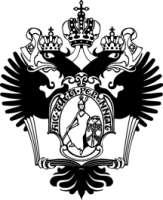 ФЕДЕРАЛЬНОЕ ГОСУДАРСТВЕННОЕ БЮДЖЕТНОЕ ОБРАЗОВАТЕЛЬНОЕ УЧРЕЖДЕНИЕ ВЫСШЕГО ОБРАЗОВАНИЯСАНКТ-ПЕТЕРБУРГСКИЙ ГОСУДАРСТВЕННЫЙ УНИВЕРСИТЕТОсновная образовательная программа магистратуры по направлению подготовки 39.04.01 «Социология» Профиль «Социология политики и международных отношений»Выпускная квалификационная работаПолитический патриотизм как фактор стабилизации социальной структуры российского обществаВыполнила: Чудова Дарья ВладимировнаНаучный руководитель:Мельников Евгений Геннадьевич, к.ф.н., доцентСанкт-Петербург2017 годСОДЕРЖАНИЕВВЕДЕНИЕ	3Глава 1. ПАТРИОТИЗМ КАК ФЕНОМЕН СОЦИОЛОГИЧЕСКОЙ НАУКИ	111.1.	Понятие патриотизма и концептуальные подходы к его исследованию	111.2.	Соотношение понятий национализма и патриотизма	181.3.	Политический патриотизм как категория социологической науки	22Глава 2. ПОЛИТИЧЕСКИЙ ПАТРИОТИЗМ И ЕГО ВЛИЯНИЕ НА СОЦИАЛЬНУЮ СТРУКТУРУ ОБЩЕСТВА	252.1. Историко-социологический анализ феномена патриотизма	252.2. Патриотизм и социальная структура российского общества	272.3. Патриотизм как политика и идентичность	372.4. Патриотизм как ценность массового сознания и его эффективность в основных избирательных циклах	40Глава 3. ЭМПИРИЧЕСКОЕ ИССЛЕДОВАНИЕ «ВЫЯВЛЕНИЕ АСПЕКТОВ ПОЛИТИЧЕСКОГО ПАТРИОТИЗМА КАК ФАКТОРА СТАБИЛИЗАЦИИ СОЦИАЛЬНОЙ СТРУКТУРЫ РОССИЙСКОГО ОБЩЕСТВА»	473.1. Программа исследования	473.2. Интерпретация полученных результатов	523.2.1. Анализ результатов экспертных интервью с представителями политических партий	523.2.2. Анализ результатов контент-анализа программных документов партий	63ЗАКЛЮЧЕНИЕ	75СПИСОК ЛИТЕРАТУРЫ	78ПРИЛОЖЕНИЯ	85Приложение 1. Системная модель.	85Приложение 2. Гайд интервью с представителями партий.	86Приложение 3. Транскрипты интервью с представителями партий.	87ВВЕДЕНИЕАктуальность темы исследования.На сегодняшний день такой феномен как патриотизм играет важную роль в жизни каждого человека и государства, в котором мы живем. Во многих научных статьях, нормативных документах, программах и публикациях освещается важность формирования патриотизма в современной России.Не секрет, что патриотизм представляется ценностной основой, которая интегрирует общество, является стержнем стабильности, единства и прогрессивного развития общества. Следует сказать, что патриотизм как явление социально-политической общественной жизни занимает важное место в политических ценностных ориентациях общества.Патриотизм может выступать феноменом, с помощью которого возможно преодоление системного кризиса государства, институтов общества, политической сферы общества в целом. Он является одним из критериев успешных преобразований в той или иной сфере общественной жизни. Исходя из этого, можно говорить о том, что патриотизм имеет политическую сущность и относится к политической категории. Так патриотизм является силой, которая может мобилизовать, объединить общество в важные моменты для разрешения тех или иных проблем государства. Поэтому в данном случае феномен патриотизма выступает как свойство, придающее стране устойчивость, стабильность, что предостерегает ее от кризисов и разрухи. Более того, патриотизм является ресурсом, обеспечивающим развитие всего общества.Патриотизм приводит к объединению общества, к стабилизации его социальной структуры через социально-культурную идентичность общества. В данном случае необходимо понимать, формируется ли данное восприятие и понимание патриотизма под влиянием политических партий или государства, и особенно важно, является ли в данном случае это простым привлечением голосов избирателей или же политическим действием. В настоящее время тематика патриотизма, безусловно, важна и актуальна. Для каждой страны первостепенно ее благосостояние и развитие, на что оказывают влияние не только экономические, политические, социальные и многие другие факторы, но и патриотические настроения ее граждан. Поэтому столь важно обращать внимание на политические аспекты понимания патриотизма, чтобы своевременно корректировать политику патриотического воспитания, что в свою очередь, так или иначе, приведет к стабилизации социальной структуры, формированию единой социальной идентичности. Необходима выработка определенной программы патриотизма как формы социального самоопределения общества.Значение патриотизма с каждый днем возрастает, он становится массовой, регулярной практикой людей, закрепляется в массовом сознании общества. Данная ситуация приводит к тому, что патриотизм можно считать новой социально объединяющей идеей, которая способна влиять не только на каждого отдельного человека, но и на государство. Также патриотизм играет особую роль в политическом процессе. Следует отметить, что политические партии и движения стали использовать патриотическую тематику в основных избирательных циклах. Патриотизм стал использоваться как определенная политическая технология достижения успеха на выборах. Каждая отдельная партия и движения используют тематику патриотизма с точки зрения своих определенных положений, идеологии, взглядов и политики. Каждая партия раскрывает данное понятие через свои идейные принципы и делает акцент на том или ином свойстве патриотизма, которое отличает их от других партий и движений. Так с точки зрения либерально-демократических партий характер патриотизма обретает антинациональный характер, отрицает национальное самосознание, духовность и другие традиционные ценности, а взамен предлагает свободу личности, суверенитет государства и так далее. Что же касается коммунистических партий, то с их точки зрения патриотизм носит социалистический, советский характер со всеми присущими ему свойствами.Так патриотизм в той или иной степени включен в программные установки, идеологию, стратегию политических партий и выступает в них как интегрирующий феномен, выражающий те или иные характерные ему качества. Таким образом, данная проблема важна для рассмотрения, так как патриотизм является важным элементом в жизни каждого человека и каждого государства. Следовательно, необходимо выявить основные аспекты понимания патриотизма, его политическую направленность, то, как представители политических партий понимают политический патриотизм, что вкладывают в данное понятие в программных документах партий, как данный феномен влияет на общество и многое другое.Степень научной разработанности проблемы. С точки зрения классической социологии патриотизм рассматривается как социальное явление, относящееся к политической психологии или же национальному суверенитету, территориальной целостности. К классикам данной мысли можно отнести М. Вебера, Э. Дюркгейма и Т. Парсонса. Так Э. Дюркгейм определял патриотизм как социальный фактор, формирующий национальные границы. М. Вебер в понимающей социологии говорил об исторической роли патриотизма в ценностно-рациональном типе отношений. Патриотизм в бюрократическом государстве, по мнению ученого, может являться идеально-типическим конструктом, который характерен для групп с ценностно-рациональным аффективным поведением, постепенно выделяющихся вне бюрократической системы. Т. Парсонс   говорит о патриотизме с точки зрения модернизации. Патриотизм – это определенное территориальное самоопределение государства, также он играет большую роль в культурной сфере жизнедеятельности общества.Сегодня можно выделить тенденцию противоречивого понимания феномена патриотизма с точки зрения современной социологической мысли (Бек, Хабермас). С одной стороны, классическое понимание патриотизма ставится под сомнение в результате появления и образования транснациональной идентичности в условиях глобализации. Для них патриотизм – это способ оказать сопротивление наступлению обезличенного мира. С другой стороны, патриотизм как фактор развития гражданского общества, появление гражданской ответственности, солидарности и приверженность конституционным принципам. С точки зрения российской социологии патриотизм рассматривается с разных позиций. С одной стороны, отмечают патриотизм как державнический, целью которого является объяснение отсталости государства, оказание влияния на общество для  утверждения существующего строя. С другой стороны, патриотизм понимается как идеология, способствующая возрождению России. Его представители утверждают, что патриотизм является объединяющим элементом в истории государства, имеет определенные традиции и корни. Государство занимает важное место в формировании патриотизма и имеет возможность превращать его в политику. В данном случае патриотизм рассматривается с позиции идеологии, политической борьбы. Сторонники данного направления утверждают, что сложно найти объективную интерпретацию патриотизма через массовые социальные чувства, так как в стране наблюдается низкая гражданская активность.Патриотизм как многомерное социальное явление рассматривается Ю.А. Зубок, Н.И. Лапиным, Н.Е. Тихоновой. Они полагают, что массовые социальные практики побуждают патриотизм, воспроизводство его возможно через интеграцию формальных и неформальных правил современного общества. Патриотическое общество представляет собой гражданское общество, по мнению О.Б. Подвинцева и Л.М. Дробижевой. Социальное поведение, образцы восприятия жизни формируются под влиянием истории государства. С этой точки зрения, патриотизм может выступать не как эфемерное свойство, а как реальный конструкт, способный мобилизовать и объединить общество на любом уровне. Также политологическое направление рассмотрения патриотизма говорит о взаимосвязи национализма и патриотизма как ценностей современных политических структур, о его влиянии на электоральные процессы. К представителям данного направления можно отнести Б. Андерсона, О. Бауэра, И. Валлерстайна,  С. Бенхабиба, Ю. Хабермаса и других.Таким образом, на сегодняшний день существует множество подходов к пониманию и интерпретации патриотизма. Сложно сказать, какой из них наиболее правильный или нет, поскольку каждый из подходов имеет место быть. Следует отметить, что мы не можем рассматривать патриотизм в отрыве от других сфер общественной жизни, также огромное влияние на данный феномен оказывает возрастание в обществе гражданского участия, с помощью чего он из эфемерной конструкции перерастает в ресурс интеграции общества, влияет не только на личные, но и на общественные интересы. Объектом работы является политический патриотизм как социальный феномен. Предметом являются аспекты, особенности политического патриотизма и формы его влияния на стабилизацию социальной структуры.Цель данной работы – раскрыть сущность патриотизма как фактора создания российской идентичности и интеграции элементов социальной структуры, социальных слоев, групп, классов общества. Для реализации данной цели необходимо выполнить следующие задачи:Определить патриотизм как социальное явление, раскрыть его сущность и подходы к его пониманию.Описать основные концептуальные подходы к исследованию патриотизма.Проанализировать соотношение патриотизма и национализма.Рассмотреть патриотизм с точки зрения историко-социологического анализа.Определить положение и значимость патриотизма в социальной структуре российского общества.Рассмотреть патриотизм как политику и идентичность.Рассмотреть ценности массового сознания и его электоральную эффективность.Научная новизна исследования состоит в следующем:Раскрыто понимание и сущность патриотизма с точки зрения различных подходов и направлений, его специфика и место в современном мире;Рассмотрено понимание патриотизма в качестве политического явления, его влияние на электоральные процессы в обществе, а также его перспективность в развитии интегративных ценностей в обществе;Описаны различные формы влияния патриотизма на социальную структуру общества в целом, а также на ее элементы: социальные институты, социальные группы и слои общества, а также продемонстрирована взаимосвязь патриотизма и социального положения в российском обществе;Определено влияние социальных институтов на патриотизм, а также их роль в современном обществе в процессе воспроизводства патриотизма как ценности;Проанализированы представления деятелей основных современных российских политических партий о патриотизме (Единой России, КПРФ, ЛДПР), а также выявлены взаимосвязи и несоответствия с их программными документами, предложены рекомендации по доработке данного вопроса в деятельности политических партий и движений.  Основные положения, выносимые на защиту:Патриотизм имеет различные трактовки и понимание. Патриотизм можно рассмотреть с позиций действия и восприятия, то есть, выделяя определенные патриотические практики или же воспринимая его с чувственно-эмоциональной позиции. Так патриотизм можно отразить как определенный фактор, способствующий связи между государством и обществом через ценностные ориентации граждан, самоопределение в обществе, как один из определяющих факторов объединения общества и ощущения принадлежности к российскому государству. Патриотизм не является определяющей социально-групповой характеристикой, которая показывает положение классов и слоев, существующих в российском обществе. Однако социальные неравенства, территориальное деление, безусловно, оказывают непосредственное влияние на патриотическое сознание общества. Патриотизм в данном случае может выступать как проявление гражданской позиции, своего отношения к государственной власти, а также как принадлежность к российскому обществу. Выражение и восприятие патриотизма в данном случае зависит во многом от социальных проблем, социально-профессиональных позиций того или иного класса и группы. На сегодняшний день патриотическое сознание общества и его социальные субъекты (группы, слои) обладают некоторой степенью отдаленности. Патерналистски настроенные слои общества проявляют патриотизм пассивного характера, выражающегося в полном доверии государству, и отсутствием желания что-либо изменить. Достиженчески настроенные слои, наоборот, направлены на деятельную основу патриотизма, выражающуюся в постоянном взаимодействии общества и государства. Поэтому столь важно повышение деятельного аспекта патриотизма в первом случае, превращение его в социально-мобилизующий патриотизм, а во втором случае, внимание следует уделить повышению гражданского участия граждан, а также их профессионально-образовательному статусу в обществе.В российском обществе существует множество ценностных ориентаций и предпочтений. На сегодняшний день можно отметить постепенный рост значимости гражданских ценностей. Исходя из этого, патриотизм может выступать как ценность, способствующая объединению общества, классов и групп, которые ориентированы на прогрессивное развитие российского государства и его укрепление, что напрямую влияет на их собственное положение в обществе.  Российская институциональная система представляет иерархическое положение институтов в обществе. Так с патриотизмом на сегодняшний день связывают институты армии и церкви, то есть с теми институтами, которые формируют у граждан патриотическое чувство мощи государства, его суверенитета, духовного возрождения и так далее. При этом современные институты предпринимательства, собственности и другие видятся как выражающие частные интересы. Поэтому доверие данным институтам определяется их патриотичностью. Особенно важна в данном случае взаимосвязь формальных и неформальных институтов, норм и правил в понимании патриотического действия и понимании патриотизма как способа стабилизации социальной структуры.Электоральная эффективность патриотизма выражает индивидуальные и народные интересы, которые отражают его основные характеристики в своих избирательных программах те или иные политические партии. Тем самым используя патриотизм как особый конструкт и инструмент, лишая его определенного ценностного или какого-либо другого содержания. Эффективность политического патриотизма как фактора стабилизации социальной структуры российского общества зависит от его правильного понимания гражданами и политическими партиями, деятельного участия всех в данной области, решения экономических, социальных и других проблем, существующих в обществе и влияющих на патриотическое сознание граждан. Также она во многом зависит от формирования социального доверия и преемственности в обществе, контроля над деятельностью организаций и других условий, влияющих на уровень патриотизма современных граждан, а, следовательно, на уровень доверия государственной власти и развитие самого государства. Теоретико-методологическую основу исследования составляет структурно-деятельностный подход и историко-сравнительный метод, определяющий патриотизм как социальную связь между  обществом и государством. Патриотизм воспринимается как ресурс самоопределения общества, влияющий на его ценностные ориентации и стабильность в обществе. В социально-политическом аспекте используются работы отечественных и зарубежных классиков, социологов и политологов, определяющих сущность и природу патриотизма, его особенности и влияние на общество, также в работе используются документы современных российских политических партий. Эмпирическую базу выпускной квалификационной работы составляют данные статистики социологических исследований ВЦИОМ от 5-6 июня 2010 года, «О чем мечтают россияне?» 2012 года, исследования «Левада-Центра» за 2016 год и другие. Также используется постановление Правительства РФ от 5 октября 2010 г. № 795 «О государственной программе «Патриотическое воспитание граждан Российской Федерации на 2011 - 2015 годы», государственная программа «Патриотическое воспитание граждан РФ на 2016-2020 годы»,  и проведенное авторское исследование, в частности, экспертные интервью с представителями политических партий «Единая Россия», КПРФ, ЛДПР, и контент-анализ программных документов данных партий за 2016 год.Научно-теоретическая и практическая значимость работы состоит в том, что в исследовании патриотизм определяется с точки зрения интегрирующего фактора, ресурса самоопределения в обществе, элемента взаимосвязи общества и государства, который направлен на укрепление и устойчивое развитие государства в современном мире. Результаты данной работы можно использовать в качестве вспомогательного материала при подготовке программ патриотического воспитания, программ учебных дисциплин, связанных с патриотической тематикой по направлениям социологии, социальной работы и  политической социологии. Структура работы. В первой главе обратимся к теоретическим основам, то есть определим сущность патриотизма, основные понятия, подходы к его исследованию. Во второй главе перейдем к рассмотрению патриотизма с точки зрения историко-социологического анализа, его положения в социальной структуре российского общества, рассмотрению патриотизма как идентичности и политики, а также с точки зрения ценности массового сознания и его электоральной эффективности в избирательных циклах.  В третьей главе рассмотрим проведенное авторское исследование и проанализируем полученные результаты.Глава 1. ПАТРИОТИЗМ КАК ФЕНОМЕН СОЦИОЛОГИЧЕСКОЙ НАУКИПонятие патриотизма и концептуальные подходы к его исследованиюВ начале работы обратим внимание на понятие «патриотизм» и рассмотрим, какие составляющие входят в данное понятие.Патриотизм имеет множество определений, и каждый из авторов интерпретирует его по-своему, поэтому следует остановиться на некоторых из них.Итак, патриотизм (от лат. pater - отец) - благородная любовь к Родине как к месту рождения или же, как к стране, принявшей человека и признаваемой им самим в качестве таковой согласно своему внутреннему чувству принадлежности.Патриотизм (от греч. patriótes — соотечественник, от patrís — родина, отечество) представляет собою интегративную, системообразующую характеристику личности (социальной общности, общества в целом), имеющую генетические корни, отражающие исторически объективно сложившуюся связь «человек (общность) – среда обитания и развития» и подразумевающую нравственно – эмоциональную связь названных субъектов с комплексом географических, этнических, исторических, культурных, идеологических, эстетических, религиозных и тому подобное представлений, собственно и оцененных в понятии «Родина», имеющих ценностно – деятельную природу и проявляющихся в стремлении данные ценности отстаивать, защищать и приумножать.А. Бренер рассматривает патриотизм как  любовь к Отечеству, преданность ему, стремление своими действиями служить его интересам.  При переходе племен к оседлому земледельческому быту патриотизм получает свое специфическое значение, становясь любовью к родной земле.Патриотизм (от греч. patriótes — соотечественник, patrís — родина, отечество) –  любовь к Отечеству, преданность ему, стремление своими действиями служить его интересам. Патриотизм — "... одно из наиболее глубоких чувств, закрепленных веками и тысячелетиями обособленных отечеств".Патриотизм (от греч. patriotns - соотечественник) - чувство любви к Родине, идея, сознание гражданской ответственности за судьбы Отечества, выражающиеся в стремлении служить ради своего народа, защиты его интересов.Патриотизм (греч. patris — родина, отечество) – социально-политический и нравственный принцип, выражающий чувство любви к Родине, заботу о её интересах и готовность к её защите от врагов. Патриотизм проявляется в чувстве гордости за достижения родной страны, в горечи за её неудачи и беды, в уважении к историческому прошлому своего народа, в бережном отношении к народной памяти, национально-культурным традициям.Следует сказать, что патриотизм неразрывно связан с историей Отечества. Важно осознавать историческую причастность ее прошлого к настоящему и будущему. «Патриотизм ― это ощущение духовной связи с Отечеством; для нас ― с Россией. Это любовь к ее прошлому и настоящему, это надежда и вера в ее будущее». В Концепции патриотического воспитания граждан Российской Федерации современное определение патриотизма рассматривается на личностном и макроуровне (уровне общественного сознания) и включает в себя всю совокупность патриотических чувств, убеждений, традиций, обычаев.В данной работе за основу берется определение патриотизма, предложенное профессором А.А. Козловым, так как в нем наиболее развернуто и четко отражаются все особенности данного понятия. Следует отметить, что понятия патриотизм и гражданственность не получили определенного, отличающегося смысла у поколения 1990-х годов после распада СССР, вследствие этого сегодня многие люди не осмысляют и не задумываются над данными понятиями в полной мере.Снижение уровня образования, культурного развития, влияющих на формирование патриотизма в обществе, - это то, что характеризует российское государство на протяжении последних двадцати лет жизни. Навязывание западных идеалов и образцов в данный период времени оказало непосредственное влияние на создание и развитие отличных от других, новых ценностей. Однако в последние несколько лет, тем не менее, наблюдается значительный рост самосознания граждан, вызванный улучшением жизненных условий и положением граждан после кризисов 1990-х годов. Так, поколение 1990-х годов в настоящее время представляет собой современную молодежь, которая родилась в новом государстве, в котором не существовало четко сформированных ценностей, норм и обычаев, поэтому их социализация происходила в достаточно неопределенной среде. В данное время происходили значительные перестройки, изменения во всех сферах жизнедеятельности, что стало препятствием для образования новых устоев, обычаев за короткий срок, а также для выявления наиболее подходящего для нашей страны пути развития. Таким образом, состояние аномии в обществе стало разрушать структуры самосознания граждан. А препятствием для формирования и развития патриотизма стало зарождение и распространение массовой культуры в обществе, которая пропагандировала индивидуалистские ценности. Исходя из этого, можно утверждать, что в обществе не существовало какой-либо существенной патриотической политики, результатом чего стало резкое падение патриотизма в обществе, гордости и уважения к культурному и историческому наследию страны и народу.В настоящее время можно часто встретить такое понятие как «реактивный патриотизм». «Реактивный патриотизм» - это защитная реакция, которая возникает в сознании людей в ответ на распространение тезисов о том, что Россия никогда не сможет стать цивилизованной страной, ее ждет крах и тому подобные заявления.  Так, опираясь на результаты  исследования ВЦИОМ от 5-6 июня 2010 года, около четверти населения РФ (27%) полагают, что патриотизм состоит именно в готовности защищать свою страну от нападок и обвинений со стороны других государств. Как мы знаем, патриотизм может определяться как особенное отношение человека к устройству повседневной жизни и делам, результатом чего может быть возможность улучшить военное положение страны, устройство внутренней жизни, повысить интерес к защите своей Родины и способствовать экономическому, политическому развитию страны,  а также отдельных ее регионов. Источником гармонии и единства внутри страны является уважительное отношение к истории, традициям, культуре, а  также гражданам государства. Итак, для четкого понимания сущности патриотизма необходимо определить его объект, предмет и подходы к его определению. Существует множество объектов и субъектов патриотизма в зависимости от его определения. Патриотизм, определяющийся как общественное явление, предполагает под собой наличие субъект-объектных отношений. Выделяются следующие основные субъекты патриотизма:личность;	группа населения, рассмотренная по демографическому, территориальному, профессиональному и иному признаку (молодежь, ветераны, земляки, партии, организации и т.д.);классы и этносы (нации);народ данной страны. Таким образом, выделяются различные субъекты патриотизма, располагающиеся на различных уровнях, представленных отдельной личностью или определяющиеся даже масштабом государства в целом. Также на теоретическом и практическом уровнях субъекты патриотизма могут выступать и его создателями, а не только носителями.  Было бы неправильным полагать, что патриотизм представляет собой совокупность сознания каждой отдельной личности. Так общественная и индивидуальная форма патриотического сознания связаны между собой, дополняют друг друга, образуя единое целое.Более того, сегодня не существует единого представления об объекте патриотизма. Так В. Нахущев считает, что объектом патриотизма является единое для всех народов Отечество, при чем, автор отрицает при этом возможность субъекта быть одновременно объектом патриотизма. Он полагает, что действия и поступки субъектов патриотизма являются отличным способом патриотического воспитания, а объектами в данном случае будут выступать личность, социальные группы, общество. В свою очередь, В. Макаров патриотизм противопоставляет коллективизму, обращенному к семье, трудовой или учебной группе, территориальной и другим социальным общностям. Именно поэтому в многонациональных государствах нация, являющаяся крупной социальной общностью, не может быть объектом патриотизма.В настоящее время можно встретить варианты отождествления единого Отечества с каким – либо из его элементов. Самостоятельными объектами патриотизма являются пространственно-территориальные характеристики (территория государства состоит из территорий сел, деревень, поселков, районов, городов, областей, республик и т. д.); основные факторы (политическая, экономическая, социальная, культурная, природная и другая среда); временные характеристики (его прошлое - исторические и культурные традиции, вклад соотечественников в мировой прогресс).Выделим наиболее важные функции патриотизма:Интегрирующая (объединение нации на основе интересов общества и государства);Охранительная или защитная (обеспечение национальной безопасности);Стабилизирующая (придающая устойчивость и прочность различным системам общества);Регулирующая (характер действий на внешние воздействия, влияющая на характер новых связей);Воспитательная (воздействующая на деятельность органов государственной власти и институтов общества с целью придания им определенной направленности).Подходы к пониманию патриотизма, будь то в социальной, экономической, политической или других сферах, претендуют на улучшение и повышение качества жизни населения во всех сферах. То есть улучшение жизни массовых субъектов патриотизма и его объектов. Именно поэтому при ухудшении положения в одной из сфер общественной жизни происходит подъем антипатриотических настроений. Данная ситуация говорит о необходимости учитывать потребности и интересы населения.На сегодняшний день для нашей страны важно достичь единства государственнического, регионального и этнического патриотизма. Исходя из того, какие сложности стоят перед государством, обществу наиболее подходящим в настоящее время представляется государственнический патриотизм, направленный на страну, ее историческое прошлое и народ.Государственнический патриотизм или этатический патриотизм, характеризуясь пространственными параметрами, имеет и другой уровень. Национально-территориальное устройство России предполагает разделение страны на отдельные регионы, субъекты федерации, так называемые объекты патриотизма, так каждому из них будет соответствовать региональный патриотизм. Именно поэтому был введен термин «местный патриотизм», то есть любовь к своим родным местам или стране в целом могут перерастать в патриотизм. Но служить и отдавать патриотический долг надо Родине, а не государству, так как оно является одним из составляющих Родины. Патриотизм в данном случае зависит лишь от того, какой строй сложился в том или ином обществе.В государственническом и местном патриотизме особенно важен территориальный аспект. Уважение, чтение земли предков является древнейшим свойством патриотизма. Следовательно, можно полагать, что предпосылки патриотизма появились еще до появления обособленных государств. Территория, которая непосредственно связана с историей народа, и родная земля, где они выросли, являются одними из важнейших источников патриотических чувств и они, безусловно, взаимосвязаны. Каждый отдельный регион страны, любовь к нему,  рассматривается в целостности и единстве, в масштабе всей страны. Так каждый из субъектов Российской Федерации имеет собственную территорию, но вместе они образуют одну большую, единую территорию страны. Таким образом, существует некая «лесенка» патриотизма, которая включает в себя следующее содержание: любовь к Родине начинается со своего родного дома, потом распространяется на среду обитания самого народа, а затем на страну в целом.Патриотизм имеет особые генетические корни. Раньше взаимодействие общества и природы имело динамический характер, жизнь той или иной группы зависела от окружающей их среды. Этнос был более устойчивым, если ландшафт был разнообразней. Со временем данная связь между обществом и природой закреплялась в культуре и отражалась в генотипе. Особенно важным была приверженность человека к постоянству и стабильности, поэтому сложилась привязанность к своему месту жительства, следовательно, появилось такое понятие как «Родина». Закрепление связи человека и территории на генетическом уровне сопровождалось появлением определенной культуры, что выражалось в понятии «патриотизм», который носил некую охранительную функцию. Если рассматривать патриотизм как историческое понятие, то можно говорить о том, что в каждую эпоху он имеет различное ценностное и социальное содержание.Таким образом, патриотизм представляет собой многостороннее явление, которое имеет множество различных объектов, субъектов, выполняет важные функции для жизнедеятельности общества, что обуславливается его масштабностью и содержанием. Патриотические настроения оказывают большое влияние на развитие и благосостояние страны. Именно поэтому воспитанию патриотизма стоит уделять особое внимание.В настоящее время выделяется несколько подходов к исследованию патриотизма. Рассмотрим некоторые из них. Возвышенно – деятельностный подход выражает возвышенное чувство любви к Отечеству, рассматривает его как позитивное эмоциональное проявление любви ко всем составляющим понятия «Родина». Патриотические чувства мотивируют человека активно действовать на благо и процветание своей страны.Патриотизм как явление общественного сознания. Данный подход сложился в 60-х – начале 80-х годов XX века. К середине 80-х годов возросла тенденция определять патриотизм как явление духовной жизни того или иного общества.Патриотизм как общественное явление. Данное явление характеризуется особенностями исторического развития общества, государства и правящей элиты.Государственнический или этатический подход отражает представление о государстве как главном объекте патриотизма. Государство является главным объектом чувств и помыслов личности в рамках патриотического долга и выражается в чувстве гордости за свою страну.Личностный подход определяет личность как высшую ценность. Духовно – религиозный подход выражается в понимании патриотического долга как акта высокой духовности, который имеет религиозные корни.Патриотизм можно представить в качестве механизма, объединяющего все сфере жизни общества: социокультурную, экономическую, духовную, внешне- и внутриполитическую и другие. Главными критериями единства и объединения всех сфер общества в данном случае выступают императивная и гармоническая характеристики. Гармоническая характеристика имеет свою основу в чувстве любви к своей стране, гармонизирующем схему «личность – коллектив – общество - государство» в условиях жизни нашей страны. Императивная характеристика свидетельствует о необходимости следовать социокультурным нормам, обычаям, ценностям, традициям и духовным стимулам, которые отражаются в преданности стране, исторической памяти, ответственности за ее будущее и многом другом. Также важно выделить теоретико-философские подходы к рассмотрению патриотизма.Системный подход предполагает под патриотизмом отношение, а не свойство социального субъекта. Так же патриотизм рассматривается как сложная система, элементы в которой взаимосвязаны друг с другом и обладают определенным свойством. Системой в данном случае является объект, в котором существует какое-либо отношение с определенно заданным свойством. В качестве свойства отношения может быть наличие связи между субъектом – гражданином и объектом – Родиной патриотизма. Структура патриотизма определяются через связь между субъектом и объектом. Таким образом, в данном случае речь идет о заботе гражданина о своей Родине и, наоборот, забота Родины о гражданине. Связь между ними определяется различными способами, а также законом,  политикой, религией, моралью.С помощью эссенциалистского подхода можно выделить различия между понятиями «Отечество» и «Родина». «Отечество» представляет собой социокультурную определенность, в свою очередь, «Родина» характеризуется естественно-историческим, этническим характером. Более того, данные понятия можно отнести к продуктам коллективного воображения. Отечество определяется как совокупность элементов национальной идентичности – история, власть, нечто рациональное, а Родина как совокупность этнических элементов – природа, земля, нечто бессознательное.Взаимосвязь интересов государства и гражданина представляет диалектическое единство. Подлинный патриотизм при этом должен быть гуманистическим. Таким образом, важным компонентом гуманизма выступает патриотизм. Как мы знаем, гуманизм определяет человека как высшую ценность, однако существует некоторое ограничение, именно патриотизм является данной границей, предполагающей ответственность каждой личности перед своей страной. Так одно из понятий должно соответствовать другому, однако, они могут изменяться с течением времени под воздействием определенных факторов. Если мера каким-либо образом нарушается, то появляются два типа отношений. Во-первых, «сверхпатриотизм», или «ложный патриотизм» (тоталитарный тип, возможно появление национализма). Во-вторых, «сверхгуманизм», или «ложный гуманизм» (индивидуалистский тип, космополитизм). Благодаря диалектическому подходу патриотизм является единством внутренних и внешних определений, то есть групповым самоопределением и категоризацией.Конструктивизм предполагает определение патриотизма как социального конструкта, принимающим непосредственное участие в формировании социальной действительности.Таким образом, патриотизм представляет собой сложное явление с определенными субъектами, объектами, обладает характерными ему функциями. Следует отметить, что существует различные подходы к его определению и пониманию, что показывает его многомерность и сложность в его понимании, поэтому столь важно останавливаться на данных аспектах при исследовании патриотизма.Соотношение понятий национализма и патриотизмаВ современном обществе существует большое количество альтернатив и противоречий, которые не позволяют создать четкий, единый образ патриотизма. Сегодня наблюдается значительный рост взаимодействия культур, их многообразия, существования различных культурных особенностей, что, безусловно, оказывает влияние на каждого человека и приводит к желанию сохранить индивидуальные особенности, единство своей культуры и так далее. Однако в тоже время, мы можем наблюдать увеличение международного сотрудничества, взаимосвязь народов в условиях глобализации, образование единства, трансидентичности. Появление общенациональных идей и проблем, разрешающихся совместными усилиями государств, - главный признак трансформации общества. Таким образом, в настоящее время патриотизм рассматривается, с одной стороны, как фактор различия между народами, обособляющихся друг от друга и принимающих при этом только свой народ, а, с другой стороны, как взаимосвязь и взаимообогащение народов, использование данных различий во благо.К одной из главных проблем общества относится рост межнациональной напряженности и конфликтов. В больших городах данное явление ощущается наиболее остро, так как именно в них происходит рост трудовых миграций из стран ближнего зарубежья. Следует отметить, что прибывающие в страну мигранты не имеют должного уровня образования или квалификации, знания русского языка, и, более того, не готовы к принятию и соблюдению существующих в нашей стране законов, обычаев, ценностей и традиций, что, так или иначе, приводит к мигрантофобии. Она же дает начало обострению этнического экстремизма. Поэтому тематику националистских настроений стоит рассмотреть и сопоставить с тематикой патриотизма. Выделяют несколько подходов к определению термина «нация». Рассмотрение нации как синонима государству характерно для западной традиции, здесь также выделяют национальную безопасность, интересы и так далее. Нацию определяют как человеческую общность, народ (количество жителей Китая, России).По мнению представителей постсоветских и восточноевропейских стран, нация или народ схожи с этносом. В данном случае у численности населения достаточно неопределенная величина, народ располагается на конкретной территории, которую называют Родиной. Таким образом, в первом случае, нация представляет собой гражданско-политическое сообщество, а во втором – этническое сообщество. Противопоставление в данном случае относительно (принадлежность к той или иной нации предполагает не только обладание гражданства страны, но и знание языка, традиций, причастности к культуре и истории страны). С точки зрения советских этнологов и историков нации делятся на социалистические и буржуазные. Прежде всего, они связывали появление современных наций с этническим развитием населения, на которое воздействовала модернизация общества. В 1990-е года начался процесс роста национализма в обществе. Потребность образования нового этнотипа, россиян, появилась с момента распада СССР. В бывших республиках произошел рост национального самосознания, делался акцент на отличии наций друг от друга. Именно поэтому можно утверждать, что национализм носит естественный характер. Но к данному явлению стоит относиться осторожно и держать под контролем его крайние проявления. Выделяются следующие логические пары при изучении взаимосвязи патриотизма и национализма:«патриотизм – космополитизм». В крайних своих проявлениях данные понятия противоречат друг другу и исключают, однако в обыденной жизни, в сознании отдельного человека они могут совместно существовать. С понятием «космополитизм» сочетается понятие «усеченный патриотизм», то есть выражает любовь к дому, краю, деревне, но не к целой стране.«национализм – интернационализм». Эта пара еще раз показывает нам, что совмещение патриотизма и национализма носит искусственный характер. Так как патриотом может быть каждый в разной степени и националист, и интернационалист, и гражданин, и космополит. Однако гражданину не обязательно быть патриотом.  «гражданственность – анархизм». Характеризуется в проявлении двух крайностей: государственности и безгосударственности.  Патриотизм, с точки зрения Н.А. Бердяева, - это обучение гражданственности в опасные для Родины периоды жизни, служение своему государству, не смотря ни на что. Он различает понятия патриотизма и национализма. В патриотизме сильна эмоциональная составляющая, то есть это, прежде всего, любовь к родине, народу и земле.  Как эмоциональная составляющая патриотизм не подразумевает рационализации. Отсутствие патриотизма в обществе или его неправильное понимание является ненормальным состоянием общества. Национализм же менее природен по своей сути, а также требует определенной рационализации. Национализм связан непосредственно с государством.  Данное понятие включает себя негативный компонент отношения к чужому. Поэтому патриотизм представляется ученым как частное, индивидуальное чувство любви, находящееся внутри каждого человека. В.И. Ленин также противопоставляет патриотизм национализму. По его мнению, национализм имеет больше индивидуальное сознание, нежели общественное. Причиной появления является экономическое неравенство, различный уровень культурного развития наций. Сторонники национализма могут спекулировать на национальных чувствах, притворятся истинными защитниками государства, то есть патриотами, тем самым увеличивая число своих сторонников и так далее.   В свою очередь, В.С. Соловьев приписывает национализму «зоологический факт». То есть национализм поддерживает инстинкты в обществе, нежели наделен высшим национальным самосознанием. К естественному чувству В.С. Соловьев причисляет патриотизм, в нем нет эгоистических качеств или национализма. Патриотизм, безусловно, имеет положительное отношение к другим нациям. К. Хейс предполагает, что патриотизм во взаимодействии с национальной принадлежностью может образовывать современный национализм. Однако В. Келле считает, что национализм никак не связан с бережным отношением к своей Родине, культуре, обычаям и традициям. С другой стороны, Л.Л. Снайдер предполагает, что политически неверна мысль отождествления национализма и патриотизма. Национализм – это единство нации, ее независимость, а патриотизм – чувство, которое побуждает личность служить своему народу и государству, устанавливать и выполнять законы, образовывать институты и так далее.  Власть и национализм, взаимосвязанные между собой понятия, а патриотизм имеет защитный характер во всех сферах жизни общества, нежели наоборот. Итак, можно сказать, что перспективы развития патриотизма по Снайдеру выражаются в единстве эмоциональной, рациональной и волевой компоненты, представляющих деятельность человека для достижения тех или иных патриотических целей и интересов. Благодаря этому происходит объединение объекта патриотизма и внутреннего состояния личности. Также существуют представления о том, что демократический национализм сопоставим с патриотизмом, заключающийся в готовности умереть за свою страну и нацию. Патриотизм – одна из направляющих для появления национализма. Именно в патриотических обществах появляется потребность в создании, сохранении и развитии государства, а также закреплении первичности той или иной нации. Однако не стоит полагать, что у патриотизма лишь национальная ориентация. Региональный национализм говорит о положительном воздействии войны, ее пользе в тех условиях, когда нация разделена, государство на спаде или имеют место другие негативные тенденции в обществе. В данном случае патриотизм отсутствует или имеет завоевательный и спасательный характер. В научно-расистском понимании национализма патриотическое и национальное сознание одного и другого народа несопоставимы, так как они имеют различный уровень развития общества. Таким образом, рассмотрение взаимосвязи и соотношения патриотизма и национализма говорит о многоаспектности патриотизма как политической составляющей. На сегодняшний день важно различать понятия патриотизма и национализма. Обращение пристального внимания на данную проблему, крайние проявления национализма позволит вовремя принимать меры по их устранению и избеганию тех или иных последствий. Политический патриотизм как категория социологической наукиИтак, рассмотрим, что представляет собой патриотизм с точки зрения социологической науки. Для начала обратим внимание на патриотизм как общественное явление. В данном случае он характеризует отношение каждого человека к своей стране через любовь к ней, защиту ее интересов и истории, уважение и гордость за народ, ее историю и развитие, вера в будущее и так далее. Патриотизм может являться фактором интеграции общества не только в положительные, но и негативные моменты истории. Патриотизм также относят к нравственным принципам, так как он находит отклик в моральном сознании каждого человека, а также играет большую роль в моральных представлениях граждан.Следует отметить, что в обществе с авторитарным типом правления патриотизм имеет двоякую природу. С одной стороны, он выражает любовь к своей стране и народу, а с другой стороны, ненависть и недоверие к правящей элите, поэтому в данном случае происходит некий симбиоз пограничных состояний, это находит выражение в общественной пассивности граждан. При этом активность граждан проявляется лишь в переломные для страны моменты больших потрясений и так далее. Именно в данный период обостряется чувство патриотического долга. Патриотические настроения находят свободное выражение и развитие в социалистическом обществе, они становятся общественными. Патриотизм подразумевает единство любви к стране и преданности коммунистической идеологии. Именно из-за единства интересов государства и рабочего движения патриотизм связывают с таким понятием как «пролетарский интернационализм». При таком понимании патриотизма можно говорить о его активно-деятельном характере, так как граждане постоянно трудятся на благо своей страны, а не только в негативные периоды в развитии страны. Более того, патриотизм является одним из важных принципов нравственности коммунистической идеологии.  Выполнение требований, касающихся вопросов общественно-политической деятельности, отношений к труду, межнациональным отношениям, развития личности и так далее, напрямую связаны с патриотическим долгом, а также с обязанностью перед государством и народом. Чувство патриотизма как близость со своей родной землей, традициями и языком формируется еще с древности. Патриотизм приобретает классовый характер, в котором каждый отдельный класс выражает его через свои определенные, свойственные только ему интересы, в антагонистическом обществе. Как одной из составных частей общественного сознания патриотизм становится в капиталистических обществах, с формированием наций и появлением национальных государств. Стоит отметить, что в периоды классовых противоречий, их антагонизма патриотизм перестает отражать общественные интересы и приобретает черты национализма в рамках господствующих классов. Так приоритетными становятся корыстные интересы класса, ограниченность и эгоизм, а не идеи прогресса государства и общественного развития. Именно поэтому в буржуазном обществе представителями подлинного патриотизма выступает пролетариат. В период социалистической революции главной социальной сущностью патриотизма становится социализм, в котором формируется гордость трудящихся за свою страну и народ, единый всенародный патриотизм, который, так или иначе, имеет много общего с интернационализмом. Таким образом, патриотизм представляется в данном случае как верность и преданность своей родине, народу, борьбе против империализма.Итак, исходя из определений, представленных выше, можно сказать, что патриотизм, с одной стороны, выступает как общественное явление, а с другой, как политический принцип. Рассмотрим, что представляет собой патриотизм в политической сфере.  Политика является деятельностью органов государственной власти и государственного управления, которая находит выражение в общественном строе и экономической структуре государства, а так же деятельностью общественных классов, партий и других классовых организаций, общественных группировок, которая характеризуется их целями и интересами. Таким образом, в данном случае патриотизм выступает политическим принципом, а не чувством любви, которое присуще человеку, несмотря на его политические взгляды. Именно поэтому мы можем утверждать, что в политике патриотизм играет большую роль.Исходя из вышесказанного, можно сделать вывод о том, что патриоты – это люди, любящие свою страну и способствующие развитию государства и политики. Особенно важно и то, что патриотизм - это и сама политика, работающая на благо и процветание народа. Если сопоставить два понятия «патриот» и «политик», то можно понять, кто же является патриотом в политическом патриотизме.Патриот (греч. Patriots – земляк) – это человек, преданный своему народу, любящий своё Отечество, готовый на жертвы и совершающий подвиги во имя интересов своей Родины. Политик – 1) Человек, интересующийся вопросами политики. 2) Человек, обладающий тактом, сообразительностью и искусством в обращении с людьми.Таким образом, можно сказать, что патриотом является политик, который работает во имя интересов государства, его благосостояния и развития, разделает его идеи, выражает интересы общества и так далее. Именно политики должны быть настоящими патриотами, так как в их руках управление страной, которую они должны любить, уважать и делать все ради ее прогресса и будущего процветания.Глава 2. ПОЛИТИЧЕСКИЙ ПАТРИОТИЗМ И ЕГО ВЛИЯНИЕ НА СОЦИАЛЬНУЮ СТРУКТУРУ ОБЩЕСТВА2.1. Историко-социологический анализ феномена патриотизмаРассмотрим патриотизм с точки зрения политической характеристики в истории нашей страны. Как мы уже говорили выше, в 1990-х годах общественное развитие нашей страны изменилось коренным образом, менялись прежние ценности и нравственные ориентиры. Именно данная ситуация послужила появлению демократических ориентиров и идеалов, которые шли в разрез с социалистическими представлениями и ценностями. Тогда считалось, что патриотизм отжил себя как таковой и лишь является преградой для построения нового демократического общества. Данное изменение стало толчком для перемен в области морального и патриотического воспитания молодежи и всего общества, главенствующей роли нравственных ценностей.Следует отметить, что для молодежи как представителей молодежной политической культуры вопрос формирования патриотизма играл большую роль, так как формирование их представлений и ценностей происходило в период глубоких преобразований в государстве.Таким образом, вопрос формирования патриотических ценностей в тот период стоял наиболее остро, так как без правильного понимания и осознания патриотизма было невозможно создание нового сильного государства с гражданским долгом и уважением к законам. Важно было понимать, что именно забота о своей стране, ее благосостоянии, развитии экономической, политической, социальной и других сфер жизни, уважение к предкам, истории, традициям, ценностям и своему народу позволят сформировать здоровое общество с правильными нравственными ориентирами. Как отмечают, патриотизм обладал стихийным характером еще практически в самом начале человеческой истории, выражалось это в любви к своей земле, уважительном отношении к предкам и Родине. Однако именно появление патриотической тематики можно отнести к периоду возникновения Русского государства. Так переход от родовой общины к формированию древнерусского государства послужило толчком для появления этнического самосознания, принадлежности к одной группе и чувства общности происхождения, то есть единого русского государства.Однако народ объединялся не только по территориальному признаку, но так же и по общности языка, исторической памяти, верований и так далее, что в итоге выражалось в понятии Родины.  Во второй половине XIII века патриотическая тематика перешла в формы локальных призывов, вследствие утраты суверенитета и ослаблении политической роли государства. В данный период времени и в XIV веке православная вера стала еще одним важным объединяющим фактором в борьбе за независимость государства. Такие качества как верность своей земле, защита родных и близких стали присущи каждому воину, которые отправлялись в военные походы. В них воспитывались смелость, верность воинскому долгу, героизм, взаимовыручка и товарищество, которые со временем стали главными качествами, характеризующими патриотизм. Именно он стал главной идеей, которая характеризовала русского человека, выступала важным критерием в духовном и социально-политическом развитии государства.  Времена абсолютизма, петровские времена, характеризовались ростом национального самосознания общества, влияющим на рассмотрение и понимание таких оставляющих, как патриотизм и Отечество. Таким образом, Отечество связывалось с исторически сложившейся общностью на определенной территории, поэтому так или иначе стало складываться понимание русского народа.Что же касается патриотизма, то он выражался через верность и любовь к своему государству, а также желание способствовать разрешению проблем и его развитию. В данный период патриотизм имел в своих основных составляющих понятие жертвенности, то есть готовности каждого человека делать все ради государства вопреки своим интересам, семье и так далее, то есть он носил некий военный характер. Таким образом, при Петре I патриотизм стал своего рода государственной идеологией и являлся важнейшей ценностью. В армии воспитание стало строиться на принципах службы своему государству, а не императору или же каким-либо своим интересам. Данные положения были закреплены в официальных документах и уставах.Если обратиться к временам существования СССР, то стоит отметить, что в данный период времени в стране произошли качественные изменения. Главным понятием стало интернационализация, подчиняющая себе интересы всех граждан. Данное явление сильно повлияло на русское самосознание, ослабило его и привело к утрате национальных основ. Также это отразилось на преемственности поколений, росте маргинализации граждан, утраты уважения к героическому прошлому и своим предкам.Однако во время Великой Отечественной войны патриотический дух набрал небывалую силу, армия и народ были единым целым, сражаясь за свою Родину. Именно данное чувство оказалось духовно-нравственным превосходством над фашистской Германией. Данная ситуация говорит о том, что в периоды духовных подъемов или же сложные для страны времена, народ проявляет сильный патриотический дух, несмотря на то, какая в стране власть или общественная система в данный момент, судьбоносные времена стирают различия и поднимают нравственное самосознание граждан.Можно сказать, что в данный период образовался неповторимый менталитет советского человека. Он включал в себя многие русские ментальные характеристики, но при этом, также и отличался от него. Власть стремилась снизить роль семьи в воспитании подрастающего поколения, ограничить деятельность церкви, сформировался культ личности, насилие и террор в стране, что, безусловно, отразилось на формировании менталитета. Что же касается современного общества, то можно отметить влияние и господство новой либеральной идеи, наполненной эгоцентрическим духом. Для нашей страны в настоящее время важна реализация духовно-нравственного, исторического потенциала России за всю историю существования во всех сферах жизнедеятельности. Именно поэтому государственная политика опирается на духовное и историческое наследие, традиции и обычаи русского народа, что способствует выработке новой национальной идеи, объединяющей общество. Таким образом, традиции, обычаи, нравственно-духовные ценности и историческое наследие составляют основу российского общества. Данные характеристики можно отнести к патриотическому долгу каждого человека перед своей Родиной, именно поэтому патриотизм так важен в развитии и благосостоянии общества и государства. Более того, для современного гражданина-патриота важно правильное понимание патриотизма, его основных характеристик, чтобы не происходило его отождествление с национализмом, а также появление таких тенденций как агрессивность, разрушение общественного самосознания, эгоизм и неуважительное отношение к своему государству могут способствовать неправильному развитию общества в целом.2.2. Патриотизм и социальная структура российского обществаДля начала необходимо дать определение того, что же такое социальная структура. Итак, существует несколько аспектов в ее понимании. К первому аспекту относят социальную структуру как выражение целостности организма. Каждое общество – это целостный и сложный организм, который обладает определенным набором исторических качеств. С точки зрения второго аспекта, социальная структура определяет форму организации общества, взаимосвязь его структурных элементов, к которым относятся группы, слои, классы и так далее. В данном случае она представляет общественные отношения системы, их взаимосвязи, социальные силы, обеспечивающие целостность и развитие общества. Третий аспект предполагает, что социальная структура определяет сложность социальной организации общества и требует ее внимания в каждой ситуации.Следует отметить, что в обществе выделяют несколько типов социальных структур. К основанию социальной структуры относят общественную силу, определяющую отношения и связи в обществе, обеспечивающую стабильность и целостность организации общества. Определяющим критерием в структуре современного общества является собственность. Именно она оказывает особое влияние при определении классов и социально-классовой структуры общества. К другому основанию относят общественный труд. С точки зрения данного понятия происходит различение групп по признакам включенности в труд (пенсионеры, трудоспособные и т.д.), по разделению труда (физический, умственный, управленческий, с\х и так далее). К данному же типу относят профессионально-квалификационную структуру общества по делению на профессии и квалификации. На положение индивида в обществе также влияет территориально-поселенческое разделение (регион, область, республика, город\село и т.д.). Еще одним основанием является социально-этническая структура общества, которая также, безусловно, влияет на социальную структуру общества в целом. Положение индивида в обществе во многом определяется его семьей, его воспитанием, поэтому социально-семейная структура общества особенно важна. Выделяются различные типы семей в зависимости от того или иного общества (нуклеарная, полная, неполная, полигамная и так далее). Структурирование общества также происходит по демографическим признакам, то есть появляется определенная социально-демографическая структура (половозрастные признаки).  Каждая из групп обладает своими определенными качествами и особенностями, которые влияют на их положение в обществе. Также следует упомянуть о нормативном основании разделения общества в зависимости от определенных общественных норм, принципов, их принятия или непринятия. Итак, обратимся к вопросу о положении патриотизма в социальной структуре российского общества.Патриотизм может определяться как массовые настроения, или же, как инструмент манипулирования политических партий и государства. Однако стоит отметить, что существование патриотизма как массового явления вполне реально, так как в последние года наблюдается значительный рост патриотических настроений граждан не только в период коренных изменений. Понимание общества об уникальности развития страны, а также историческая преемственность позволяют говорить о постепенном росте патриотизма. На сегодняшний день патриотизм также воспринимается как идеологический конструкт, что вызывает сложность в его оценке обществом. Разделение общества, отсутствие общего понимания влияют на поведение и осознание патриотических настроений общества. Если говорить о проблеме патриотизма в  российском обществе, то следует обратиться к С.Г. Кирдиной. Она отмечает формирование патриотизма в различных социальных слоях, формы его проявления, его влияние на отношения в обществе и с государством. Также упоминает о способности влияния патриотизма на развитие и укрепление общества и его институтов, а также самого государства.Следует отметить, что в большинстве своем патриотизм в России имеет государственнический характер, полагается на историческую память, однако при этом современный патриотизм основывается на сложившихся ситуациях в обществе, а не на повторении прошлых образцов. Так российский патриотизм направлен на настроения в обществе, способствующие укреплению государства, его поддержку, сохранение территорий и политической стабильности.Важно понимать, что патриотизм как социальный конструкт обладает социально-мобилизующим свойством и значением в обществе. При этом на состояние патриотизма влияют в обществе социальные неравенства, различия поколений, пространственно-территориальное деление и так далее, то есть мы можем понимать его и как социально-дифференцирующее обстоятельство, однако при этом обладающее консолидирующим свойством. Помимо основных критериев влияния патриотизма как способа самоопределения общества, существуют такие критерии, как  территория, социальное окружение, социально-статусное положение и другие. Однако патриотизм как социальный феномен присущ каждому социальному слою, и не является сугубо относящимся к провинциальным или городским слоям в обществе. Таким образом, обращаясь к социологическому исследованию «О чем мечтают россияне?» 2012 года, можно сказать, что в обществе происходит устойчивый рост патриотизма независимо от социально-территориальных или профессиональных положений в обществе. Россияне отмечают патриотизм вселенского масштаба как служения России и человечеству. Более того, для россиян важны такие качества как сопереживание, объединение в сложные для страны времена независимо от продвижения ценностей либерализма, западной демократии и существования различных групп и слоев в обществе.Следует обратить внимание на институты, через которые может транслироваться патриотизм в обществе. Чувство исторической преемственности, гордости за историю государства граждане в большинстве своем связывают с мощью страны, своей принадлежностью к ней. При этом традиционные патриотические институты армии и церкви дают основания поддержания независимости государства, его целостности, а также духовного возрождения.  Говоря о критериях различия показателей патриотизма у тех или иных социальных слоев, следует обращаться к взаимосвязи патриотизма и статусов индивидов в обществе.  Так в сознании российского общества четко разделены такие понятия как государство и чиновники. Так, критикуя чиновничество, граждане представляют государство как идеальную конструкцию. Поэтому данная критика не относится к государству как таковому. Что же касается института собственности, то он не имеет в российском обществе позиции, закрепляющей, стабилизирующей общественную жизнь. Именно поэтому политические партии и движения не имеют широкого общественного доверия, реализуя частные интересы и так далее.Следует заметить, что новые политические движения не ассоциируются в обществе с понятием патриотизма, так как они не обладают мощной патриотической политикой, влиянием на общество, выражая лишь собственные интересы. Исходя из этого, следует сказать, что в обществе необходимо сочетание традиционного патриотизма и гражданской активности общества.Доверие институтам в обществе также определяется их положением на иерархической лестнице. Таким образом, наивысшим доверием наделяется авторитет верховной власти. По мнению граждан, Президент России поддерживает патриотизм общества, выражает интересы граждан и оправдывает их ожидания. Сильный лидер страны, персонифицированность власти являются индикаторами состояния страны, что вызывает непосредственное доверие общества. Данное проявление патриотизма на основе отношения к институтам общества позволяет говорить о том, что решение проблем в развитии патриотизма лежит также в области институциональных проблем (как институты транслируют и формируют патриотизм в различных слоях общества). Большее доверие тем или иным институтам определяется, прежде всего, их известностью, деятельностью, поддержанием соответствующих традиций и норм, характерных для патриотов, а также выделением на фоне других институтов, не уделяющих достаточного внимания патриотической тематике. Происходит заметное изменение патриотизма в поддержке гражданами норм, характерных для современного общества. Так новые слои российского общества активно проявляют патриотизм в достиженческих позициях. Особенно важно для современных граждан равенство перед законом, а также укрепление могущества страны, возрождение традиций и ценностей российского общества. То есть в данном случае закрепляется опора на нормы правового государства, а также вера в свое государство на основе истории и традиций.Таким образом, центральные, основные институты российского общества имеют наибольшее доверие россиян в области патриотизма. В данном случае опора патриотизма в сознании граждан на государство и историческую память является наиболее устойчивым основанием для его закрепления, а также постепенного развития. Патриотическое сознание выступает не как определенный конструкт, а как способ развития таких институтов как армия и церковь, тех институтов, которые обладают наибольшим доверием общества. Патриотизм через данные тенденции способен оказывать влияние на социальную политику, укреплять положение института президентства, обеспечивающего стабильность общества, и устранять расколы слоев и групп в государстве. Итак, говоря о патриотизме различных групп общества, следует отметить, что у каждой из них существует набор основных ценностей, которые выполняют объединяющую роль в обществе и приводят к устойчивости. М.К. Горшков отмечает на основании данного заключения, что для российского общества интегрирующим свойством будет обладать справедливость, законность и порядок. Так М.К. Горшков полагает, что в России наиболее характерными показателями патриотического сознания граждан являются отождествление себя с гражданами России (72%), с земляками (60%), а также с людьми с похожими взглядами на жизнь (52%). Более того, важным показателем патриотизма также является чувство локальной или региональной принадлежности, общности. Все это, безусловно, определяет патриотизм российского общества. На сегодняшний день патриотизм претерпевает некоторые изменения и становится более универсальным. Л.Г. Бызов отмечает то, что сегодня у патриотов значительно больше того, чтобы их объединяло, нежели наоборот, то есть происходит своего рода появление умеренных патриотов. Направленность патриотизма, по его мнению, происходит в сторону сильного государства, где патриотизм не ассоциируется с либеральными ценностями. История нашей страны, гордость за нее, взгляд на прошлое является объединительной особенностью российского общества. Высокое социальное доверие к традиционным патриотическим институтам, а также их ценностные установки, ориентированные на патриотизм обладают интегрирующей способностью. Для того чтобы патриотизм в данном случае способствовал стабилизации и объединению всех слоев российского общества необходимо понимание особенностей патриотизма как способов социального самоопределения, закрепления социального статуса тех или иных групп, удовлетворения деятельности институтов общества. Важно в целом положение патриотизма в ценностной картине россиян и его восприятие обществом, как ресурса стабилизации и укрепления российского общества. Так на сегодняшний день в России под влиянием экономических, социальных реформ и преобразований сложилась новая социальная структура, сформировались определенные отношения между данными группами. Важно отметить, какое место среди этого занимает патриотизм, его взаимосвязь с самочувствием групп и слоев, его влияние на межгрупповые отношения в обществе. Итак, определение социального самочувствия граждан зависит от собственных возможностей, удовлетворенности жизнью, а также от нынешней ситуации в стране. Таким образом, наличие неудовлетворенности экономическим положением, доходами, органами власти в стране говорит о наличии проблемной ситуации. Так можно привести некоторые данные о том, что 63% бедного класса в России считают ее страной, обладающей собственным, своеобразным путем развития. Но отмечают при этом частое ощущение стыда за настоящее страны – 25%, никогда его не испытывают – 27%. Бедные в России говорят об уникальности ее развития, при этом чувство гордости за свою страну превышает негативные чувства к ней. Бедные в данном случае чувствуют невозможность повлиять на те или иные события в стране, поэтому патриотизм может выступать как своеобразный стимул  повышения своих возможностей, обучаться, искать работу и так далее, тем самым получая шанс участвовать в жизни общества и влиять на него.В социологической мысли средний класс рассматривается как гарант стабилизации социальной структуры, который смягчает столкновения между классами в обществе.  Он также выполняет экономические функции, заключающиеся в производстве значительной части доходов населения.  Данное понятие носит дискуссионный характер в российской социологии, проведено большое количество исследований, показывающих существование, уровень развития и состояние среднего класса в российском обществе. Средний класс выделяется по целому ряду признаков (уровень дохода, образование, владение собственностью и так далее), однако, в обществе причисление себя к данному классу может происходить на уровне самоощущения. Социологи часто пытаются видеть в нем аналог западного среднего класса с высоким политическим участием, гражданским долгом, толерантностью и так далее.Российских средний класс также относит себя к патриотам, и составляет примерно 30% от населения страны. Так по данным Левада - Центра к среднему классу себя относят более 40% населения стран. Однако в нашей стране средний класс зависим от государства, его в основном составляют государственные служащие, бюджетники, военнослужащие и так далее, тем не менее, это не говорит о насажденном чувстве патриотизма. В среднем классе патриотизм подразумевает под собой социально-профессиональную основу, так как данный класс является преемником советских социальных групп с ценностями образования, профессионализма и так далее. В среднем классе патриотизм выступает осознанным, добровольным выбором человека, связанным с его достоинством, на основе его самостоятельности, автономности, индивидуальности.  Патриотизм, поддерживаемый народом, каждым отдельным индивидом, выступает чувством безопасности, причастности к жизни государства, дает возможность каждому быть личностью в обществе. Также он делает акцент на ответственности государства перед своими гражданами и наоборот, что приводит к повышению благосостояния и устойчивости.Помимо личностной самореализации, автономии класса средний класс также поддерживает понимание патриотизма как поддержания территориальной целостности, независимости, оборонной мощи государства и так далее. То есть патриотизм становится свободным выбором, не насаждаемым чувством, а выбором каждой отдельной личности в стремлении к самореализации и самостоятельности.Для среднего класса также характерно понимание патриотизма как социальной активности, деятельности как истинного патриотизма. Ожидания среднего класса в данном случае направлены на их будущее признание через поддержку существующей власти и государства. Н.Е. Тихонова отмечает, что патриотизм в современном обществе способен наделять патриотическим сознанием и объединять как группы индивидуалистов, составляющих большинство, так и государственных деятелей, поддерживающих и выражающих интересы всего народа, а не отдельной личности, предотвращая при этом оппозицию данных групп. Однако государство для классов российского общества представляется как некое единство государства и общества, целостность на основе определенных ценностей, норм и традиций. Следует при этом отметить, что общие основания в понимании патриотизма в данном случае будут являться своего рода характеристиками, объединяющими классы и группы в обществе. Каждым классом российского общества, несмотря на социально-статусные позиции,  признается ценность патриотизма, при этом в зависимости от положения меняются факторы, определяющие патриотизм. Так бедные определяют патриотизм через культурно-цивилизационные составляющие, где бедность подавляется патриотическим сознанием группы, а также эффективностью социальной защиты государства, а средний класс – социально-профессиональные, выражающиеся через личностное развитие, карьерный рост, образовательный статус и так далее. Следует заметить, что россияне говорят о справедливости существования социального неравенства в российском обществе в зависимости от доходов, отмечая при этом возможность быть патриотом своей страны. С одной стороны, патриотизм не определяется в данном случае равномерным распределением благ и доходов, а с другой стороны, его величина может зависеть от дохода и потребностей населения страны. Патриотизм определяется верой общества в государство, которое способно сохранить суверенитет, территориальную целостность, а также способствовать социальной стабильности общества. Так социальный порядок в обществе относится к эффективности государства. Патриотизм помогает справляться с временными трудностями в государстве, однако, при долгосрочных кризисах он может терять свою устойчивость. Однако 68% россиян поддерживают тезис о необходимости стабильности в государстве, нежели перемен, что, безусловно, сдерживает протестные волнения в обществе.Так в обществе патриотизм может быть охарактеризован как объединяющий принцип благодаря тому, что патриотизм не является характеристикой какой-то определенной группы общества, каждая из групп не старается выдвинуть себя как более патриотичная, то есть происходит признание себя такими же, как и все остальные граждане России. То есть патриотизм выступает естественной характеристикой, присущей российскому обществу, противопоставляющему себя внешнему миру, где каждый член общества признает себя гражданином РФ. Устойчивость социальной структуры российского общества также дает то, что патриотизм представляется как обоснование любви к своей стране, разделения или неприятия тех или иных негативных установок, отпора внешним негативным влияниям и так далее. Однако для большей эффективности необходим действенный патриотизм, при котором осуществляется социальная политика (помощь пенсионерам, ветеранам, гражданам в трудной жизненной ситуации и так далее).Но, тем не менее, в патриотизме российского общества наблюдаются как патерналистские, так и достиженческие установки, то есть от слепой веры государству до патриотизма как личностного выбора, гражданской активности. В данном случае возникают обязательства между государством и теми, кто им управляет, обязательства быть истинными патриотами страны, выражать интересы общества, способствовать его развитию и благосостоянию и многое другое.Именно поэтому осознание патриотизма как веры в государство и особый путь развития страны приводит к тому, что большим доверием в обществе пользуются институты, характеризующие военную мощь, суверенитет страны (армия), а также ее традиции и духовные ценности (церковь). Большая степень доверия к ним возникает также в связи с тем, что они не включены в политическую сферу, не связаны с деятельностью политических деятелей и чиновников.Таким образом, к институтам, выражающим основные ценности патриотизма, в России относят президента, армию и церковь, характеризуя при этом государственнический патриотизм. Граждане верят в то, что благодаря именно этим институтам российское государство будет стабильно, постоянно развиваться и обладать высоким авторитетом на мировой арене. Другие общественные организации, политические партии и СМИ характеризуются оказанием недостаточного и порой формального влияния на патриотическое сознание граждан. СМИ обретает в глазах граждан свойство манипулятора мнением общественности для частных интересов руководящих позиций и так далее. Политические партии воспринимаются как объединения политиков для реализации собственных интересов, используя патриотизм как способ достижения власти и своих целей, а не как институты политической коммуникации для удовлетворения и выражения интересов различных групп общества. Общественные организации и новые движения воспринимаются обществом как преследующие свои интересы и цели в обществе, а не выражающие их интересы и потребности, на что, по их мнению, способно только государство. Современные демократические институты (права, бизнеса, собственности) и другие институты развития не обладают высокой степенью патриотичности, по мнению граждан, и имеют низкий уровень доверия. Средний класс не в полной мере пользуется их возможностями, также как и бедный, возможностями формальных институтов общества, поэтому не происходит удовлетворения их интересов и потребностей. Именно в данном случае так важна активная, деятельная сторона патриотизма, чтобы основную роль в формировании патриотизма играли не только традиционные институты, но и общественные движения, организации и другие, что привело бы к стабильности, порядку и безопасности функционирования институтов общества.Именно обращение к традиционным ценностям, к основам патриотизма приводит к консолидации общества в различных областях общественной жизни. Формирование доверия ко всем институтам общества позволит еще более способствовать данной тенденции. Также важна патриотическая деятельность, совместно осуществляемая государством и общественными, гражданскими институтами, а не только поддержка государственных инициатив. Так институты могут выражать интересы различных слоев общества. Заметим при этом то, что институт армии и церкви, выражая высокое доверие граждан, будет обладать объединяющим свойством, ориентирующимся на устойчивость государства. Для повышения роли демократических институтов необходим рост участия и влияния  различных социальных групп в жизни общества (инновации, технологии, развитие). Таким образом, можно сказать, что социальная структура общества и патриотизм влияют друг на друга. Патриотизм выступает как объединяющий, стабилизирующий фактор в обществе, он не является определенно заданной характеристикой той или иной группы, каждая из них признает себя частью страны, а, следовательно, признает себя такими же, как и все остальные граждане России. Так патриотизм выступает естественной характеристикой, которая присуща российскому обществу, где каждый признает себя гражданином и частью своей страны. Именно поэтому государство представляется как единство общества и государства, обеспечивающих целостность и стабильность на основе ценностей патриотизма, норм и традиций.  2.3. Патриотизм как политика и идентичностьКак мы уже говорили выше, патриотизм может восприниматься как в положительном, так и негативном смысле. Если с положительным пониманием патриотизма все более или менее понятно, то с негативным его понимаем, следует разобраться.Одной из наиболее очевидных причин может являться то, что патриотизм наделяется политическим пониманием, встраивается в политический дискурс. По мнению многих граждан, патриотизм в данном случае превращается в инструмент правящих элит в кризисных ситуациях для страны. Они могут его использовать в качестве мобилизующего фактора в своих интересах. Более того, в последние годы в нашей стране патриотизм превратился в идеологию, которая позиционирует власть в обществе. Однако не стоит сводить патриотизм только к политической пропаганде, штампу и так далее. Он является разнообразным явлением, которое может включать себя различные составляющие. Итак, патриотизм как политический конструкт представляется нам в радикальных, мягких или других формах, направленных на реализацию тех или иных политических интересов. В данном понимании патриотизм имеет четкую формулировку, позицию и продвигается политическими партиями и движениями. А патриотизм стихийного, нерационального характера имеется в качестве ценностей у каждого человека и гражданина, выражаясь в чувстве любви к своей стране, связи с ней, гордости за историю, традиции и обычаи народа.  Таким образом, патриотизм как политическая практика и как набор ценностей имеют разные под собой основания, но в тоже время неразрывно связаны. Стоит отметить, что без ценностных ориентаций невозможен политический патриотизм. Однако убеждения истинных патриотов зачастую могут не совпадать с политическими установками и даже им противоречить, поэтому не стоит объединять данные интерпретации патриотизма. Патриотический долг может быть составляющей политической сферы жизни общества, однако большая его часть находится за ее пределами. Безусловно, такие понятия как патриотизм и национальная идентичность напрямую связаны между собой. Патриотизм является одним из элементов построения общества, представляя собой коллективную идентичность. Коллективную идентичность можно представить как явление, через которое та или иная нация осознает себя, создает образ «мы» входящих в данный социум людей, то есть «мы-концепция» того или иного общества. «Мы-концепция» в данном случае представляется как система коллективного бессознательного общества. Данная система включает в себя образы, коллективные ценности, традиции и нормы, поведение людей, символы и многое другое. Также данная концепция предполагает, что люди воспринимают общество как единое целое, роль каждого человека в этом целом и представляют коллективную картину мира. Образ мыслей и действий людей определяет жизнь общества и развитие нации в данном обществе. Под их влиянием формируются стереотипы, определенные модели поведения, определяющие те или иные поведенческие ситуации. Таким образом, коллективная идентичность через данные образы влияет на каждого человека в обществе, его образ мыслей, поступки и действия.  Однако стоит отметить, что «мы-концепция» не раз и навсегда заданное явление. Она может меняться с течением времени, со сменой поколений, в результате больших социальных потрясений, привнося новые характерные только для данного времени черты и характеристики. Так подходя к взаимосвязи патриотизма и коллективной идентичности, можно сказать, что патриотизм в данном случае предполагает ощущение себя частью социума, включенности в него. Каждый человек, осознавая себя частью целого, понимает, что он является частью своей семьи, деревни, города, региона, страны или другой какой-либо важной для него общности. Именно в данных общностях происходит формирование личности каждого человека, преодоление противоречий, существующих в обществе, так как «мы-концепция» является неоднородной конструкцией. Она может быть различной у разных народов с определенным набором образов, норм, кодов, отличающихся друг от друга. Поэтому в данных общностях происходит ориентация на те или иные составляющие концепции в обществе. Поэтому патриотизм можно интерпретировать как коллективное бессознательное обращение к значимым, позитивным нормам, ценностям, характеристикам и так далее. Национальная идентичность при этом включает в себя данные образы, ценности, традиции, которые являются всеобщими в данном обществе и коллективно установленными. Она выступает как интегрирующее явление с рождения каждого человека. Поэтому национальная принадлежность является мощным фактором социального объединения людей. Идентичность может выступать как инструмент успешности, реализации себя в том или ином обществе. На сегодняшний день остро стоит вопрос о несовпадении идентичности различных классов в обществе. То есть возникает конфликт интересов между элитой и большей частью населения, когда национальное богатство находится в руках незначительной группы лиц, не разделяющих интересы государства. Возникает противоречие, когда большая часть жителей страны не может идентифицировать себя с другой, ощущать себя такими же патриотами одной большой страны, как это происходит в элите. Формирование позитивной коллективной национальной идентичности является важнейшим фактором, способствующим развитию страны. Она позволяет мобилизовать общество, направить его энергию в нужное русло и тем самым способствовать прогрессу. Именно поэтому патриотические чувства человека позволяют участвовать в данном развитии благодаря чувству сопричастности и эмоциональному подъему, выражающемуся в готовности работать на благо страны и помогать ей, не смотря ни на что.  Более того, во времена каких-либо потрясений патриотизм обретает стихийный характер и именно в данный момент появляется саморегулирующийся фактор в защите нации. Рассматривая патриотизм как продукт национальной идентичности, следует отметить, что в идентичность необходимо внести понятия справедливости в обществе. Именно включенность индивида в общество, его интеграция, а также формы отражения идентичности человека говорят о позитивном функционировании патриотизма как идентичности. Развитию патриотизма в данном случае будет способствовать работа на местном уровне, так как коллективная идентичность имеет не только масштаб всей страны, но и отдельно взятой локальной общности. Поведение человека характеризуется наиболее значимой для него идентичностью, а в большинстве своем, она представлена местными вопросами, проблемами и интересами, то есть малой Родиной. Таким образом, включенность каждого индивида в общество наиболее значима на местном уровне.2.4. Патриотизм как ценность массового сознания и его эффективность в основных избирательных циклахНа сегодняшний день ценностные ориентации современного российского общества соотносятся с ценностными предпочтениями, ориентациями и представлениями граждан. Данная ситуация может говорить о появлении близости и равновесия между всеми социальными группами общества, однако в большинстве своем это является лишь признанием необходимости порядка в обществе после реформ 1990-х годов, и появлении сильного лидера в стране. Исходя из этого, мы понимаем, что в обществе преобладает государственнический патриотизм.В российском патриотизме не существует четкой оппозиции «мы-они», однако, он имеет своего рода противопоставляющую характеристику, выражающуюся в реакции на внешнее манипулирование и вмешательство. Так патриотизм выступает в качестве моральной составляющей личности, а не какой-либо базовой ценностью. Он является индикатором существования в обществе морального здоровья. Патриотизм в данном случае можно отнести к ценности, которая поддерживает самосознание граждан на высоком уровне. Демонстрация ценности патриотизма обладает некоторой чертой, за которую граждане стараются не переступать. Например, в период введения санкций ЕС и США в стране немного упал уровень жизни, произошел спад социальных потребностей, но граждане при этом готовы это переживать и поддерживать свою страну. Хотя западные страны были нацелены совершенно на другой результат. Их прогнозы на поднятие народных масс с целью свержения существующей власти сошли на нет именно благодаря патриотически настроенному обществу. Российский патриотизм существует в скрытом состоянии и в период качественных изменений проявляется на массовом уровне. Так патриотизм занимает срединное положение в российских ценностях. Он свидетельствует об уходе от коллективистского представления патриотизма и ориентации на личностный выбор. Сегодня у патриотизма недостаточен акцент именно на массовом сознании. То есть противопоставление нас и Запада не является достаточным фактором для социального самоопределения российского общества. Также влияние патриотизма может быть ограничено, так как граждане не руководствуются данным чувством в обыденных, повседневных ситуациях и существуют некоторые ожидания относительно государства, что только оно приведет страну в порядок и преодолеет кризис. Граждане решают личные проблемы, устраивают свои жизни, однако, системные проблемы передают в руки государства и вся ответственность ложится на него. Также ценностные установки граждан ориентированы на суверенность и независимость государства, основываясь на положении о России как великой державе.    Однако стоит отметить, что всего лишь 10% россиян выражают готовность руководствоваться интересами государства при том, что в нашей стране патриотизм носит державнический характер.  Хотя с другой стороны, граждан, относящихся к государству как некоей конструкции, способной решать все системные проблемы, удовлетворять социальные интересы и так далее, гораздо больше. То есть идет преобладание патерналистских установок.  Более того, в большинстве своем в нашей стране патриотизм выражается из отношений граждан и государства. В данном случае при отсутствии определенных характеристик патриотизма на межличностном уровне, его понимание может свестись к идеологии манипулирования массами со стороны властных структур. То есть имеется в виду создание патриотических настроений лишь в определенные моменты, для погашения социально-протестных движений, создания образа врага для мобилизации общества и так далее. Исходя из вышесказанных положений, можно полагать, что патриотизм в качестве ценности имеет определенные инструментальные и фундаментальные качества. Если рассматривать патриотизм с точки зрения инструментализации, то следует сказать, что он является отличным фактором для адаптации к различным внешнеполитическим ситуациям. Патриотизм располагается близко к основным ценностным ориентациям граждан, однако, не является фундаментальной ценностью. Он выражает стремление граждан к справедливости и социальному порядку в обществе. Таким образом, патриотизм стоит рядом с согласием и законностью, не противоречит базовым жизненным ценностям. Патриотизм и сила государства не одно и то же для граждан, однако, в характеристиках патриотизма можно встретить критерий сильной великой державы. Более того, индивидуализм, господствующий в современном обществе, не свидетельствует о том, что из патриотизма убрали всю духовность, традиции и так далее. Просто он стал отличен от патриотизма советского человека, то есть из него уходят такие характеристики как непритязательность и долготерпение. Приходит такое понятие как образ работника-потребителя, однако оно не заменяет собой образ патриота-воина. Данный образ воина характеризует наилучшие черты народа России, его исторической ценности. Образ работника и воина являются схожими в категориальном плане, так как выражают готовность граждан трудиться на благо своей страны и защищать от внешних угроз. Существование ценностного разрыва между современными и традиционными ценностями сглаживается ценностным взаимным соглашением через порядок и власть. Главное, чтобы общество воспринимало диктуемый порядок и власть. Патриотические чувства присущи каждому гражданину независимо от его социально-профессионального статуса. Патриотизм характеризует социально-политическую активность граждан и в некоторых случаях может выступать оправданием неучастия в социальных акциях по экологии и так далее.Таким образом, патриотизм занимает околоядерное положение в ценностных ориентациях россиян, то есть отношение к патриотизму как фундаментальной, традиционной ценности, а в современном обществе еще и как инструментальной. Более того, осовременивание ценностных ориентаций граждан, движение к достиженческим позициям позволяет говорить о том, что появляется своего рода патриотическая мотивация делать все ради своих родных, себя, что, так или иначе, повышает уровень гражданской и социальной активности. В настоящее время смещение понимания патриотизма как ценности с точки зрения идеала до определенного алгоритма действий граждан, превращает его в некий инструмент взаимодействия государства и общества. Исходя из вышесказанного, государство занимает особое место в составляющих патриотизма. Государство рассматривается как политическая форма проявления патриотизма, верховная власть конструирует мировоззрение и ценности общественной жизни, опираясь на новые политические технологии. В данном случае использование патриотизма в политическом процессе теми или иными партиями и политическими структурами зависит от идеологической составляющей и структуры действий.С точки зрения политического процесса патриотизм может выражаться через первичность интересов народа, их общественных обязанностей (коммунистические и социалистические партии), национальных интересов, создание нацией государства (национал-патриотические партии), личностных интересов, единство каждого человека со своей Родиной, субъект-объектные отношения с государством (либеральные партии). Поэтому рассматривая идеологическое разнообразие, сложно говорить о реальном патриотическом единении граждан, однако, во время участия граждан в политическом процессе независимо от идеологического, электорального выбора появляется чувство сопричастности с государством и его жизнедеятельностью.Так активное участие граждан в политическом процессе является безусловным фактором выражения патриотизма в политике. Стоит  отметить, что в настоящее время в политике нашей страны идея патриотизма достаточно развита. Изначально патриотизм как определяющая ценность был выдвинут национал-патриотическими партиями с ориентацией на традиции, исторические корни, культурные особенности и так далее. Поддерживались позиции по защите национальных интересов и культуры, развитии русского языка, защиты от влияний Запада и пропаганды средств массовой информации. Затем идея патриотизма нашла отражение и в программах других политических партий. Рассмотрим основные партии, которые интересны для нас в рамках исследования – это Единая Россия, ЛДПР и КПРФ.Особое внимание патриотической тематике уделяет КПРФ. Они полагают, что идея коммунизма переросла в национал-патриотическую идею после крушения социализма, ориентированную, прежде всего, на равенство и справедливость. Приоритетными в данной идеологии становятся ценности духовности, национального сохранения, свободы народа. Большое внимание также уделяют образованию граждан, интеллектуальному развитию, доступности значимой информации, рассмотрению российского государства как имперского. КПРФ рассматривает Россию как сильное правовое государство, способное к восстановлению единого союзного государства в будущем. Поэтому партия говорит о сохранении национальной самобытности и патриотизме как исторической преемственности.ЛДПР рассматривает патриотизм с точки зрения традиционного идеала граждан России, особое внимание у них на страдания, пережитые русским народом. Речь идет о возрождении великого государства.  Партия огромное значение уделяет государственной политике в области культуры, так как на сегодняшний день большое влияние имеет американский образ жизни, пропагандируемый через СМИ. Культурная политика должна быть связана с патриотизмом и сохранением, возрождением традиций. Цель партии была в создании уникального образа, выражающего русские национальные интересы, который спрятал реальные ценностные ориентиры ЛДПР.Итак, выборы 1993 года показали эффективность использования патриотической тематики партиями: КПРФ – 12,4%, ЛДПР – 22,9%. Национальный характер патриотизма в данном случае играл важную роль, эффективность патриотизма сыграла именно в национальной тематике, именно поэтому ЛДПР поддержало большее количество граждан.Электоральному успеху патриотической тематики КПРФ послужило создание в 1996 году Народно-патриотического союза России, придерживающего ценности демократических свобод, национального патриотизма и справедливости.  КПРФ по результатам выборов 1995 года имела 22,3% голосов, тогда как ЛДПР снизил свою электоральную эффективность, набрав 11,8% голосов, из-за разницы между идейными ориентирами партии и политическими действиями. По результатам выборов 1999 года электоральная эффективность патриотизма ЛДПР  (5,98%) терпит поражение в связи с патриотическим доминированием партии власти («Единство» - 36,65%) и народного патриотизма КПРФ (24,29%). В данный период большую роль сыграла пропаганда СМИ о негативной тенденции возвращения к прошлому с КПРФ, также поддержка партии власти была вызвана поддержкой чеченской антитеррористической операции, что привело к подъему патриотических чувств. Что же касается выборов 2003 года, то явное использование патриотической тематики было у партии власти «Единой России» и ЛДПР. «Единая Россия» использовала патриотическую идеологию через создание партии национального успеха, через который достигается интегрирование общества. Данная ценность никогда не была приоритетной в развитии общества, однако через политические технологии происходило навязывание и формулирование новых ценностей для повышения электоральной эффективности. Идейные принципы заключались в том, что успех страны зависит от благосостояния каждого гражданина, его семьи, наличия физического и духовного здоровья.Итак, национальная идея успеха, продвигаемая партией, была направлена на развитие самой страны, сохранения ее уникальности. «Единая Россия» претендовала на роль стабильной, народной партии путем личностного патриотизма партии. Именно патриотизм как основной идейный принцип стал эффективным обоснованием политических действий партии.КПРФ же обладало народным характером патриотизма путем продвижения бесплатной медицины, образования, права на отдых, труд и так далее, однако символика, лозунги, а также восприятие партии происходило с точки зрения других характеристик патриотизма. Именно поэтому в большинстве своем КПРФ теряло всю его эффективность.ЛДПР в политической практике использовало национальные ориентиры патриотизма через обращение к русскому вопросу, что привело лишь к временной электоральной эффективности.  Патриотизм с их точки зрения проявлялся через понимание свободы личности. Социальная справедливость реализовалась посредством создания условий для самореализации всех граждан России. Свобода при этом сохранялась соблюдением закона, как властью, так и гражданами. Так по результатам выборов 2007 года можно говорить о том, что данная ситуация была четко спланированными действиями власти и итоги не были столь неожиданными для граждан. Однако при этом все были согласны с результатами голосования. В итоге в парламент вошли партии, готовые к диалогу и работе с существующей партией власти. Слабая конкуренция со стороны других партий в отношении «Единой России» свидетельствовала о конформизме и детально спланированном переизбрании правящей партии за счет выполнения требований граждан на стабильность, порядок и традиционализм. То есть можно сказать, что в данном случае также одной из причин значительного отрыва в голосах было выражение патриотизма через упомянутые составляющие. По результатам «Единая Россия» набрала 64,3% , КПРФ – 11,57%, ЛДПР – 8,14%.Следует отметить, что результаты выборов 2011 года не многим отличались от предыдущего электорального цикла. Конкуренция между партиями была более жесткой, однако партия власти набрала большее количество голосов избирателей, реализуя запрос общества на стабильность, несмотря на значительное сокращение процента голосов избирателей, волнения в обществе и кризисное положении партии в обществе. Также патерналистский характер политической культуры не позволил кардинально изменить расстановку сил, хотя поддержка КПРФ и ЛДПР выросла, что свидетельствовало о росте внимания к русскому вопросу и народному патриотизму. При этом ЕР получила – 49,3% , КПРФ – 19,2%, ЛДПР – 11,67%.Обращаясь к выборам 2016 года, можно сделать вывод, что ситуация с поддержкой курса президента по Крыму и в целом ситуация на международной арене позволила партии власти получить большинство на выборах. Именно в данный период происходил значительный подъем патриотизма в обществе, что позволило снизить недовольство правящей партией и увеличить число избирателей. Использование ЛДПР ультрапатриотических установок также привело к увеличению числа сторонников, что нельзя сказать о КПРФ, потерявшей значительный процент избирателей. Так Единая Россия получила 54,2% , КПРФ – 13,3% , ЛДПР – 13,1%.Таким образом, использование патриотической тематики и обоснование его электоральной эффективности политическими партиями осуществляется посредством различных форм его применения. Формы патриотизма при этом обосновываются идейно-политической направленностью партии, а также восприятием власти государства. В российском политическом процессе принято выделять ценности коллективизма, индивидуализма и национальной самобытности, выражающиеся через социалистический, либеральный и национальный патриотизм. Эффективность же патриотизма в избирательных циклах зависит в большинстве своем от применения той или иной новой политической технологии, сочетания идеологии и патриотической тематики в лозунгах и так далее.Глава 3. ЭМПИРИЧЕСКОЕ ИССЛЕДОВАНИЕ «ВЫЯВЛЕНИЕ АСПЕКТОВ ПОЛИТИЧЕСКОГО ПАТРИОТИЗМА КАК ФАКТОРА СТАБИЛИЗАЦИИ СОЦИАЛЬНОЙ СТРУКТУРЫ РОССИЙСКОГО ОБЩЕСТВА»3.1. Программа исследованияТема исследования: Выявление аспектов политического патриотизма как фактора стабилизации социальной структуры российского общества.Проблемная ситуация. На сегодняшний день патриотизм является одной из самых дискуссионных тем, так как нужны основания для формирования в обществе единой социокультурной идентичности. Патриотическая тематика используется различными политическими партиями в своих избирательных программах как для выражения идей народа, так и для привлечения голосов избирателей. Что же понимают под патриотизмом в данных ситуациях и для чего его используют в избирательных кампаниях, на сегодняшний день имеет двоякое мнение. С другой стороны, политический патриотизм рассматривается и как политика президента, направленная на интеграцию общества, создание единой социокультурной идентичности. Что же такое политический патриотизм? Реальное стремление к единению государства и созданию российской идентичности или же простое привлечение голосов избирателей.  Таким образом, политический патриотизм в разной степени представлен в политических стратегиях той или иной партии и имеет разное под собой основание, что является интересным для изучения. В настоящее время политический патриотизм занимает важное место в жизни отдельного человека и государства в целом. Патриотизм воспринимается, с одной стороны, как фактор деструктивности, а с другой стороны, как источник единения общества. Создание различных документов и программ по патриотическому воспитанию говорит о том, что политика государства направлена на интеграцию общества, создание идеи, которая может объединить народ (Патриотическое воспитание граждан Российской Федерации на 2016-2020 годы). Одним из ключевых моментов в модернизации российского общества является проблема национально-патриотической идентичности, что приводит к расслоению национального самосознания народа, распаду идентичности. Однако именно политическая популярность патриотизма набирает силу с каждым днем, поэтому особенно важно рассмотреть данное явление.Цель исследования  – выявление особенностей понимания политического патриотизма со стороны государственных и партийных организаций как фактора стабилизации социальной структуры общества.Цель экспертного интервью – выявление наиболее важных и экспертных мнений и оценок по проблематике исследования для более подробного изучения ситуации и повышения надежности информации.Объектом исследования являются представители политических партий «Единой России», КПРФ, ЛДПР как носители идей, теорий, принципов, ценностей политического патриотизма. Данные партии являются наиболее крупными представителями политической сферы нашей страны. Они достаточно стабильны и функционируют продолжительный период времени, что говорит об их принципиальной позиции, устойчивости и поддержке со стороны населения страны.Предметом исследования являются особенности и аспекты понимания политического патриотизма политическими партиями.Для достижения поставленной цели необходимо выполнить следующие задачи:Проанализировать представления о политическом патриотизме и уровне патриотического сознания общества.Выявить, что такое политический патриотизм для каждой из партий, отношение к существующей патриотической политике.Выяснить, какие мероприятия проводятся данными партиями, и оценить их эффективность.Выявить перспективы в развитии патриотической тематики политическими партиями.Проанализировать существующие проблемы в данной области у политических партий.Гипотеза исследования – при условии, что политический патриотизм оказывает непосредственное влияние на жизнь граждан, их самосознание, ценностные ориентации, а также имеет правильное представление в политической сфере жизнедеятельности, то происходит стабилизация и рост устойчивости социальной структуры российского общества. Операционализация основных понятий.Эмпирическую базу исследования составили экспертные интервью с представителями политических партий, а также контент-анализ программных документов партий «Единой России», КПРФ, ЛДПР за 2016 год.Цель контент-анализа – выявить, каким образом партии декларировали в своих избирательных кампаниях патриотизм за 2016 год.Объектом являются программные документы партий «Единой России», КПРФ, ЛДПР за 2016 год.Предметом контент-анализа являются особенности, аспекты понимания политического патриотизма в программных документах партий «Единой России», КПРФ, ЛДПР.Для поставленной цели необходимо выполнить следующие задачи:Выявить основные особенности патриотической тематики избирательного цикла за 2016 год.Подразделить на определенные категории данные особенности.Сопоставить полученные результаты с результатами глубинных интервью.3.2. Интерпретация полученных результатов3.2.1. Анализ результатов экспертных интервью с представителями политических партийОдним из этапов нашего исследования являлись экспертные интервью, проведенные с представителями политических партий «Единой России», КПРФ, ЛДПР города Петрозаводска и Санкт-Петербурга. Данные интервью были проведены в срок с 27 марта по 27 апреля 2017 года. Именно было проведено три экспертных интервью с представителями КПРФ, ЛДПР и «Единой России» в Петрозаводске и два интервью с КПРФ и ЛДПР в Санкт-Петербурге. Следует отметить, что представители «Единой России» отказались от каких-либо комментариев и проведения интервью на всех уровнях их работы (начиная от районных администраций, заканчивая Законодательным собранием Санкт-Петербурга). Так интересным и необходимым для нас было выяснить мнения и оценки экспертов по наиболее важным и волнующим вопросам затронутой темы исследования. Таким образом, существенным было выявить, что такое политический патриотизм для представителей партий, какое влияние он оказывает на жизнь общества, эффективность патриотической политики партий, мероприятия в данной области, а также проблемные ситуации, с которыми они сталкиваются на сегодняшний день. Оценивая уровень патриотического сознания общества и представления о патриотизме современных граждан, эксперты полагают, что на сегодняшний день уровень патриотизма достаточно высок и продолжает расти. Связано это, прежде всего, с политической ситуацией в стране и мире, патриотичностью граждан старшего поколения, а также освещенностью данного вопроса в СМИ и ориентации власти на развитие патриотической тематики в обществе.  Патриотизм определяется в качестве любви к Родине, готовности отстаивать оборонную мощь страны, верить в нее, активно участвовать в политической жизни и быть информированным.«Ну, на самом деле, в последнее время на достаточно высоком уровне патриотическое сознание общества. Это связано с той политической ситуацией в России и мире. Мы это понимаем. Я бы хотела отметить некую тенденцию роста патриотических настроений у нас в России. Что для меня важно, что это происходит у населения разного возраста, у молодежи, очень патриотичная, а о старшем поколении я и говорить не буду, потому что оно всегда отвечало патриотичностью. Есть ряд знаковых моментов, которые это чувство патриотичности воспитывает, поднимает…». [Представитель партии «Единая Россия» в Петрозаводске.  Депутат Законодательного Собрания Петрозаводска, Подсадник Лариса Анатольевна].«Понимание, под патриотизмом в наше время люди понимают разное, разное значение. Мне кажется, что иногда под патриотизмом понимают,  на каждом перекрестке кричать, что мы патриоты. А патриотизм заключается, прежде всего, в моем понимании, - это любовь к своей Родине, желание в продолжение всей своей жизни доказывать, что ты патриот, что ты отдаешь все силы свои, чтобы укрепить и оборонную мощь Родины и относится к ней, начиная с малой до большой Родины как достойный гражданин и настоящий патриот…». [Представитель партии КПРФ в Петрозаводске. Депутат Законодательного Собрания Петрозаводска, Шоттуев Валерий Николаевич.]«На сегодняшний день я могу сказать, что люди стали настолько политизированы, что даже подумать страшно. Раньше этому уделялось меньше внимания. Сейчас работают СМИ, у любого прохожего спроси, кто у нас мэр, губернатор, один из трех явно ответит, даже фамилию назовет. Раньше такого не было, СМИ не так плотно это освещало, сейчас есть подвижки в этом направлении. Молодежь стала активно интересоваться политикой. Считаю, что люди достаточно информированы и для них политика уже часть жизни…». [Представитель партии ЛДПР в Петрозаводске.  Депутат Законодательного Собрания Петрозаводска, Беседов Евгений Петрович.]«Благодаря долгой работе коммунистической партии, начиная там с начала 1990х годов, патриотическое  воспитание стало ее составляющей. В средствах массовой информации стало оглашаться, люди стали гордится тем, что живут в России, желающих защищать, верить в нее…». [Представитель партии КПРФ в Санкт-Петербурге. Бородинчик Вячеслав Иванович.]Для представителей партий в большинстве своем патриотизм означает любовь к Родине, городу, государству, наличие крепкой семьи, защиту и укрепление обороноспособности страны, ее историю и верность своей партии и избирателю. Важно отметить, что представители КПРФ в отличие от других партий придают патриотизму именно оборонительный характер, связанный с защитой Родины, истории, традиций и укреплению ее мощи. Также интересен тот факт, что представители ЛДПР в Петрозаводске говорят о патриотизме с точки зрения их работы для общества, верности сторонникам, своей партии и так далее, а в Санкт-Петербурге отмечают создание крепкого общества (семей) для служения государству, работе на «систему». То есть рассмотрение данного вопроса с разных позиций и отправных точек - общество работает на государство, либо государство на общество, но не их взаимодействие. «Патриотизм – это любовь к Родине, бережное и трепетное отношение к истории нашего государства, и, конечно, суверенитета. Я, конечно же, понимаю, что у нас любимая Родина и патриотизм – это, прежде всего, обороноспособность и возможность защищать ее. Патриотизм – это и семья, как для педагога для меня патриотизм – это понятие транслировать в образовательных учреждениях…Ну и это и семейные ценности в том числе». [Представитель партии «Единая Россия» в Петрозаводске.  Депутат Законодательного Собрания Петрозаводска, Подсадник Лариса Анатольевна.]«А патриотизм заключается, прежде всего, в моем понимании, - это любовь к своей Родине, желание в продолжении все своей жизни доказывать, что ты патриот, что ты отдаешь все силы свои, чтобы укрепить и оборонную мощь Родины и относится к ней, начиная с малой до большой Родины как достойный гражданин и настоящий патриот». [Представитель партии КПРФ в Петрозаводске. Депутат Законодательного Собрания Петрозаводска, Шоттуев Валерий Николаевич.] «Патриотизм – всегда быть верным своему избирателю, если говорить в плане политики, верен той программе, с которой ты шел на выборы, сдерживать обещания, придерживаться программы партии и быть ей преданным». [Представитель партии ЛДПР в Петрозаводске.  Депутат Законодательного Собрания Петрозаводска, Беседов Евгений Петрович.] «Ну, патриотизм, скажем, такая оборонная позиция человека, защищающая традицию веру, историю своего государства, города, семьи». [Представитель партии КПРФ в Санкт-Петербурге. Бородинчик Вячеслав Иванович.]«… Патриот – это любить свою страну, любить свой город, любить свою семью…«Счастливая семья – крепкая Россия» - это патриотизм и мы считаем это патриотизмом. Потому что если семья крепкая, сильная, полноценная из нее потом выходят полноценные, не озлобленные люди, которые понимают, вливаются в существующую жизнь, систему и в этой системе работают и меняют ее к лучшему. Если мы имеем семьи какие-то неполные по каким-то обстоятельствам, важно поддержать детей, чтобы не остались они брошенными, поэтому у нас есть внутренняя соц. политика, политика здравоохранения, все это считается необходимым и принимается множество решений по необходимым вопросам. Если люди понимают, что их поддерживает государство, то они потом с большей самоотдачей государству и возвращают».  [Представитель партии ЛДПР в Санкт-Петербурге. Депутат Законодательного Собрания Санкт-Петербурга, Капитанов Вячеслав Иванович.]Все эксперты единогласно отметили объединяющий характер патриотизма и выделили его в одно из самых важных свойств патриотизма. По их мнению, именно патриотизм позволяет объединить общество в сложные для страны времена, а также является своеобразным политическим рычагом, позволяющим влиять на общество с целью сплочения граждан.«Однозначно является, я бы сказала, что это один из важных, первых факторов, объединяющих общество. Если мы хотим, чтобы у нас была единая страна, единая Россия, то патриотизм – тот кит, на котором должно строиться гражданское общество». [Представитель партии «Единая Россия» в Петрозаводске.  Депутат Законодательного Собрания Петрозаводска, Подсадник Лариса Анатольевна.]«…Только патриот может, объединившись, решать вопросы и успешно решать данные проблемы». [Представитель партии КПРФ в Петрозаводске. Депутат Законодательного Собрания Петрозаводска, Шоттуев Валерий Николаевич.]«Конечно же, политика всегда есть и будет рычагом, объединяющим общество…». [Представитель партии ЛДПР в Петрозаводске.  Депутат Законодательного Собрания Петрозаводска, Беседов Евгений Петрович.]«Конечно, является объединяющим особенно в тяжелые ситуации, когда, например, война, внешняя угроза сильная, это сплачивает людей». [Представитель партии КПРФ в Санкт-Петербурге. Бородинчик Вячеслав Иванович.]Что же касается, понятия политического патриотизма, то оно значительно разделяется у экспертов. Можно отметить, что «Единая Россия» не выделяет данное понятие, а говорит о патриотизме в целом, так как для них политический патриотизм неприемлем. Для партии существует только патриотизм как здоровое общество и любовь к своей Родине. Для ЛДПР политический патриотизм – это внимание русскому вопросу и поддержка русских, однако, при этом партия не выступает против других национальностей. Также для них политический патриотизм - это сохранение границ и территорий нашей страны. КПРФ со своей стороны говорит о политическом патриотизме как о единении страны, веры в нее, отстаивание ее интересов и решении принципиальной позиции по разделению общества на классы и созданию единого общества на примере СССР.«Понятие политического патриотизма быть не может, политического, еще какого-то. А политического патриотизма быть не может, может быть патриотизм общества. А «Единая Россия» - это партия, которая заинтересована в здоровом, умном, красивом гражданском обществе. Патриотизм – это люди, поэтому нужно работать, чтобы люди любили Родину, не уезжали, были готовы работать на ее благо и процветание. А понятие политического патриотизма мне не нравится и я бы его не употребляла». [Представитель партии «Единая Россия» в Петрозаводске.  Депутат Законодательного Собрания Петрозаводска, Подсадник Лариса Анатольевна.]«Политический патриотизм – слово интересное. У нас есть целая программа партии, об этом можно долго говорить. Но может быть слышали лозунг «ЛДПР за русских». Это один из главных, мы с ним всегда шли на выборы. Нет, мы не против других национальностей, просто русским в России должно уделяться особое внимание, отношение, гос. поддержка. Конечно, другие народы обижать нельзя, они все народы нашей страны. Но в нашей программе мы всегда делали на это акцент, чтобы русский человек всегда был в почете и уважении. Для ЛДПР патриотизм – внимание русским и поддержка». [Представитель партии ЛДПР в Петрозаводске.  Депутат Законодательного Собрания Петрозаводска, Беседов Евгений Петрович.]«Политический патриотизм для нашей партии – это отстаивание нашей родины и вера в то, что пока у нас есть такое, что касается нашей партии, наша принципиальная позиция заключается в том, пока у нас существует разделение на классы, скажем, эксплуатируемых и эксплуататоров, то и патриотизм, и вообще у страны туманное будущее». [Представитель партии КПРФ в Санкт-Петербурге. Бородинчик Вячеслав Иванович.]«Ну, первое – это сохранение мощи нашей страны, то, что Россия у нас сильная, это мы все понимаем, не просто так все вокруг сейчас пытаются ослабить нас санкциями, другими мерами. Мы за сильную Россию, за сохранение ее границ и территорий». [Представитель партии ЛДПР в Санкт-Петербурге. Депутат Законодательного Собрания Санкт-Петербурга, Капитанов Вячеслав Иванович.]Политика президента по патриотическому воспитанию граждан, безусловно, поддерживается экспертами, однако, отмечаются некоторые вопросы по доработке данной программы, а также внесение некоторых изменений в нее. Таким образом, обращение к истории страны, восстановление памятников культуры, музеев, создание культурно-образовательных проектов, пропаганду патриотизма в СМИ, кино, деятельность на международной арене, вовлечение молодежи в политику получают поддержку со стороны представителей партий. Что же касается изменений, то «Единая Россия» отмечает интерес к серьезной подготовке специалистов по истории и обществознанию для преподавания в образовательных учреждениях. КПРФ, в свою очередь, полностью поддерживает политику президента на всех уровнях работы, и говорит о схожести направлений деятельности с положениями их партии. ЛДПР отмечает работу с привлечением молодежи в политику, привитие любви к армии, достижению внутреннего единства общества через патриотическое воспитание подрастающего поколения. «Вопрос и простой, и сложный. Я очень много вещей поддерживаю, например, отношение к истории, к переформатированию подхода к учебникам по истории – это правильно. Сейчас рождаются и заново выстраиваются исторические памятники, центры, музеи. То, что сейчас президентом ставится задача возрождения музеев на федеральном, региональном уровне, а также в каждом образовательном учреждении – это очень важно и правильно… Патриотизм не создается на пустом месте, он должен базироваться на истории. Я бы сейчас уделяла большое внимание подготовке и переподготовке специалистов по истории и обществознанию, которые работают в образовательных учреждениях. Именно подготовка специалистов должна быть более серьезной. Пока мы все так на голом энтузиазме». [Представитель партии «Единая Россия» в Петрозаводске.  Депутат Законодательного Собрания Петрозаводска, Подсадник Лариса Анатольевна.]«Я одно хочу сказать, президент нашей страны – однозначно патриот. Он сказал, что Россия – это не проект, а судьба. В конкретной деятельности Владимира Владимировича видно, что он большую работу проводит в международном плане, внешнюю политику координирует, и она дает хорошие результаты, которые поднимают положение нашей страны на международной арене. И во внутренней политике он старается отрегулировать». [Представитель партии КПРФ в Петрозаводске. Депутат Законодательного Собрания Петрозаводска, Шоттуев Валерий Николаевич.]«Конечно же, согласен. Может я ее не полностью и изучал. Хочется добавить, что надо добавлять любовь к армии. Единственное, что мне хотелось бы, чтобы у нас люди понимали, что будущее их будет зависеть и от службы в армии». [Представитель партии ЛДПР в Петрозаводске.  Депутат Законодательного Собрания Петрозаводска, Беседов Евгений Петрович.]«Вот у нас есть такой закон в Госдуме нашей фракции называется «Образование для всех»… Путин многое взял от Зюганова. Если вы посмотрите на 90е годы, середине 90х, практически словами Зюганова говорит. То, что касается внешней политики и возвращения Крыма и это принципиально, мы это поддерживаем». [Представитель партии КПРФ в Санкт-Петербурге. Бородинчик Вячеслав Иванович.]«Ну, честно скажу так, согласен или не согласен? Конечно, согласен. Мы как ЛДПР тоже работаем, сейчас как видите, план развития работы с молодежью на столе лежит. Это тоже некое патриотическое воспитание, как молодежь вовлекать в политику, в ряды ЛДПР… И как раз таки в процессе развития патриотического воспитания очень важно доносить до детей, молодежи и даже до старшего поколения, почему так происходит, и объяснять все плюсы и минусы… А вот уберечь страну целую, чтобы были все довольны, и ни в коем случае не доводить до революции и часть ее возлагается на патриотическое воспитание». [Представитель партии ЛДПР в Санкт-Петербурге. Депутат Законодательного Собрания Санкт-Петербурга, Капитанов Вячеслав Иванович.] Обращая внимание на вопрос об эффективности патриотической политики партий, следует отметить, что каждая партия отмечает ее с различных сторон. ЛДПР говорит об эффективности своей деятельности в результате привлечения молодежи в свои ряды и привития политической активности. Именно они, по мнению эксперта, воспитывают и выращивают молодые кадры, создавая самую молодую партию в России. «Единая Россия» отмечает эффективность работы в реализации различных проектов и программ, направленных на патриотическое воспитание граждан, возможность реализовывать их на местах, исходя из желаний и инициатив самих граждан. В свою очередь, КПРФ говорит о сложности измерения эффективности их политики, так как многие документы и постановления их партии не доходят до граждан, мало кто знает об их непосредственной деятельности, недостаточно освещается их деятельность в СМИ. Об эффективности стоит судить именно со стороны самих граждан, а не политических деятелей.«Знаете, есть очень много интересных проектов, связанных с патриотическим воспитанием. Вообще патриотическое воспитание ведь и проекты, направленные на спорт. Сейчас очень большое количество объектов возникает не только в республике, но и по всей стране… А вот то, что делает партия именно в этом направлении, направлено на это. Конечно, я считаю, что ЕР уделяет этому достаточное внимание, появляются все новые и новые проекты, интересные людям на местах. Не то, что придумывается сверху, а наоборот, очень важно, что ЕР умеет работать на местах и спрашивает мнение у них. То есть она идет снизу вверх, это очень важно. Очень много инициатив идет с мест, поддерживается сверху. Опор идет на первичное звено, запросы от молодежи, старшего поколения». [Представитель партии «Единая Россия» в Петрозаводске.  Депутат Законодательного Собрания Петрозаводска, Подсадник Лариса Анатольевна.]«Патриотическая эффективность работы нашей партии очень сложно так сказать. Об эффективности надо судить в целом, усилиями всех». [Представитель партии КПРФ в Петрозаводске. Депутат Законодательного Собрания Петрозаводска, Шоттуев Валерий Николаевич.]«Конечно же, эффективна. Ставка на молодежь в нашей партии сделана не зря. Каждый молодой студент, школьник, у всех есть возможность вступить к нам в партию и быть не просто активистом, а быть участников политического процесса…Наша партия максимально дает быть патриотом не на словах, а на деле…Молодежь – это наше будущее, у них есть энергия и желание что-то делать, менять, и ЛДПР дает эту возможность. Нужно быть преданным народу и партии человеком. Мы воспитываем и выращиваем молодые кадры, у нас самая молодая партия». [Представитель партии ЛДПР в Петрозаводске.  Депутат Законодательного Собрания Петрозаводска, Беседов Евгений Петрович.]«Могу сказать, что об эффективности нашей работы говорить пока не приходится, так как очень много документов, много хороших постановлений, статей, но до народа они не доходят». [Представитель партии КПРФ в Санкт-Петербурге. Бородинчик Вячеслав Иванович.]Каждая из партий проводит большое количество мероприятий, посвященных патриотической тематике. Каждая из акций собирает большое количество участников разных возрастов и статусов в обществе, небезразличных к тем или иным событиям. Добровольное участие граждан в данных мероприятиях говорит о том, что уровень патриотизма в обществе высок, и оно позволяет объединять людей различных возрастов, национальностей, положений в обществе и так далее. Таким образом, на мероприятиях совершенно неважно к какому классу или группе принадлежит человек, что, безусловно, приводит к стабилизации социальной структуры общества через данные патриотические акции. Однако патриотизм не заключается лишь в проведении тех или иных праздников. Это достаточно большая работа, которая включает в себя заботу о своих близких, помощь друг другу, соблюдение традиций, норм, экологическую безопасность, развитие страны, принятие тех или иных законов, способствующих положительным изменениям в обществе, и многое другое. Именно патриотизм через поступки и действия приводит к объединению граждан и ощущению причастности к жизни страны, а значит и постепенной стабилизации социальной структуры российского общества.«Работа со школьными музеями. Вообще в каждом образовательном учреждении должен быть музей, либо краеведческий уголок. Митинги, концерты, которые происходят сейчас и 4 ноября, и в день присоединения Крыма к России. Те памятные даты, которые мы отмечаем сегодня, встреча ветеранов с молодежью, «Черный тюльпан», где чеченцы, афганцы собираются на беседу с молодежью. Календарные события, которые собирают народ не по принуждению, а вот по зову сердца. Они проходят все время, на эти мероприятия люди не ходят из-под палки, а потому что им это интересно, они хотят этого». [Представитель партии «Единая Россия» в Петрозаводске.  Депутат Законодательного Собрания Петрозаводска, Подсадник Лариса Анатольевна.]«Мы одни из организаторов движения «Бессмертный полк» 9 мая, когда выходят до 10 тысяч человек. Установка стелы воинской славы в Петрозаводске, посвященная призванию городом-героем. Участвуем в праздниках, работаем с ветеранами, детьми войны, принятие законов по ним». [Представитель партии КПРФ в Петрозаводске. Депутат Законодательного Собрания Петрозаводска, Шоттуев Валерий Николаевич.]«Много разных акций патриотической тематике посвящается. Вот сейчас, например, у нас на носу праздник 23 февраля. Мы традиционно проводим митинг в центре города, будем раздавать подарки. Главное внимание к людям. Мы также участвовали в создании центра по патриотизму, музея. По недавнему мероприятию, депутаты ездили в Медвежьегорск на Сандармох, там поставили памятник русским войнам…». [Представитель партии ЛДПР в Петрозаводске.  Депутат Законодательного Собрания Петрозаводска, Беседов Евгений Петрович.]«Самая сильная акция была «Знамя победы». Это наша партия была причастна, когда по всем школам по всей России приходили наши представители и рассказывали детям об Отечественной войне, победе народа, затем брали красный холст и на нем трафаретами рисовали символы знамени победы, потом оно оставалось на хранение в музеях школ. Были охвачены миллионы школьников».  [Представитель партии КПРФ в Санкт-Петербурге. Бородинчик Вячеслав Иванович.] «…Недавно у нас прошел небольшой флэшмоб в торговом центре «Танцуют все», посвященный празднику весны. По факту туда пришли новые лица, новые люди, они поучаствовали, дальше будут продолжать участие в партии, и самое главное они начинают воспринимать мир по-другому…». [Представитель партии ЛДПР в Санкт-Петербурге. Депутат Законодательного Собрания Санкт-Петербурга, Капитанов Вячеслав Иванович.]Следует отметить, что эксперты выделили некоторые проблемы, с которыми они сталкиваются в ходе работы в данной области. Безусловно, все говорят о привитии чувства патриотизма с детства, обращении большего внимания на воспитание патриотизма в дошкольных учреждениях, в семье. Также особое внимание следует уделять молодежи, чтобы кадры оставались на Родине, прививать активное участие в политической жизни страны, организовывать совместную работу государства и общества, прививать ответственность за свои поступки и решения. КПРФ выделяет также проблему исторической преемственности, роста национализма и радикально настроенных слоев общества, что может привести к неожиданным последствиям, именно поэтому так важно привитие и правильное понимание патриотизма в обществе. Еще одной проблемой является  недостаточное использование СМИ и Интернет-пространств, что позволило бы больше контролировать патриотическую тематику, так как на сегодняшний день Интернет занимает большое место в жизни граждан и через него транслируется большое количество неправильных идей и взглядов, разрушающих сознание молодого поколения и общества в целом.  «Однако стоит говорить о работе не только с молодежью, но и детьми. Обращать внимание на пропаганду в СМИ, а также работать больше через Интернет, контролировать данную сферу, так как сейчас там много чего лишнего транслируется». [Представитель партии «Единая Россия» в Петрозаводске.  Депутат Законодательного Собрания Петрозаводска, Подсадник Лариса Анатольевна.]«Я думаю, что надо работать с детьми в садиках.... Также работать с молодежью, чтобы она не шла по неправильному руслу, не вступала в плохие движения». [Представитель партии КПРФ в Петрозаводске. Депутат Законодательного Собрания Петрозаводска, Шоттуев Валерий Николаевич.]«Единственное, что хотелось бы изменить, это то, что патриотизм воспитывать надо с детства в семьях. Мы полны кадрами и хотелось бы, чтобы они оставались у нас на Родине, никуда не уезжали, трудились на ее благо, развитие и процветание…Сейчас он у нас представлен не достаточно в школах, уделяется не так много внимания. В СМИ недостаточно информации. Такие рычаги как СМИ тоже надо использовать, чтобы воспитывать патриотизм с раннего возраста». [Представитель партии ЛДПР в Петрозаводске.  Депутат Законодательного Собрания Петрозаводска, Беседов Евгений Петрович.]«Есть угроза дальнейшего развития в национализм. Это понятие тоже такое разное, но оно привлекает радикально настроенные слои общества, которые говорят «Россия для русских, православие или смерть». Потом, очень сложно у нас в России проходит процесс исторической преемственности. Проблема мигрантов, трудоустройства, регионов разного благосостояния, вымирающие деревни, закрывающиеся школы, мед. пункты, демографическая ситуация». [Представитель партии КПРФ в Санкт-Петербурге. Бородинчик Вячеслав Иванович.] «С проблемами, конечно, сталкиваемся. Но не сказать, что какими-то серьезными. Хочется вовлекать больше молодежи, работать с детьми с раннего возраста, чтобы воспитание патриотизма шло из семьи».  [Представитель партии ЛДПР в Санкт-Петербурге. Депутат Законодательного Собрания Санкт-Петербурга, Капитанов Вячеслав Иванович.]Каждый из экспертов видит перспективы в развитии патриотического сознания общества, отмечая при этом некоторые моменты, которые необходимо изменить для его дальнейшего развития. «Единая Россия» опять-таки выделяет работу со СМИ и Интернет-пространствами, его влияние на общество и формирование общественного мнения, а также обращает внимание на работу с детьми по привитию патриотизма. КПРФ говорит о ненавязчивом привитии патриотизма, избегая появления новых партий и движений, способствующих развитию негативных тенденций в обществе. Также они отмечают, что вместе с развитием патриотизма необходимы социальные изменения в политике, появление социального доверия и поддержки, так как один патриотизм не способен долго держать общество в стабильности. ЛДПР же обращает внимание на изменение общественного сознания, рост политической активности молодежи, что говорит о способности воспитывать и прививать истинный патриотизм.  «Единственное, чтобы я сказала, мы вот все говорим, что нужно работать с молодежью, а нужно работать уже с детьми с детского сада. Это действительно нужно делать. Уделила бы больше внимания СМИ, да уже появилась положительная тенденция в этом плане, передач, фильмов и так далее, пусть бы и дальше оно так продолжалось. СМИ должны изменять сознание  граждан вот в эту сторону. Огромное влияние также имеет Интернет, здесь конечно на них надо обратить внимание, так как он забивает головы нашей молодежи. Нужно акцентировать внимание на работе с Интернет-ресурсами и формировать общественное сознание». [Представитель партии «Единая Россия» в Петрозаводске.  Депутат Законодательного Собрания Петрозаводска, Подсадник Лариса Анатольевна.]«Перспективы по развитию патриотизма. Сейчас очень много партий, движений различных. Есть такие движения, которые не согласуются с моралью нашего общества, поэтому вся работа по привитию патриотизма должна отвлекать от таких движений, неприсущих нашему обществу.. А нам надо вести работу по ненавязчивому привитию патриотизма». [Представитель партии КПРФ в Петрозаводске. Депутат Законодательного Собрания Петрозаводска, Шоттуев Валерий Николаевич.]«Патриотизм – это всегда хорошее чувство, объединяющее людей, но на нем нельзя долго прожить. Патриотизм – хорошее качество, но только на нем не продвинешься. Вам же там нужны и бытовые, культурные, профессиональные качества раскрыть, таланты, и для себя пожить не только на благо Родины. Дальше должны быть социальные изменения в политике, поэтому мы и говорим, что политика президентская не справляется с данными задачами, нужно предложение социального доверия в стране, чтобы люди чувствовали уверенность в будущем, были нужными для своей страны. Патриотизм – это хорошо, но без социальной поддержки может быстро затухнуть и превратиться в ругательное слово». [Представитель партии КПРФ в Санкт-Петербурге. Бородинчик Вячеслав Иванович.]«Да, конечно, есть. На самом деле, я хочу сказать, что и сознание меняется. Понятно, что у каждого человека есть свое мнение, поэтому и представлено такое большое количество политических партий, кому что ближе. В последнее время, если проследить за ЛДПР, у нас очень много молодежи идет, и это говорит как раз таки о том, что мы способны воспитывать тот самый патриотизм».  [Представитель партии ЛДПР в Санкт-Петербурге. Депутат Законодательного Собрания Санкт-Петербурга, Капитанов Вячеслав Иванович.]Таким образом, по мнению экспертов, на сегодняшний день патриотическое сознание общества находится на достаточно высоком уровне, и существуют значительные перспективы в его развитии. Понятие политического патриотизма достаточно отличается у политических партий, начиная от полного отрицания данного понятия, заканчивая отстаиванием границ и территорий страны. Следует отметить, что эксперты выделили некоторые изменения, которые необходимы в патриотической политике, проводимой президентом, однако в большинстве своем во всем ее поддерживают. Также эксперты отмечают эффективность патриотической политики, проводимой их партиями, выражающуюся через различные мероприятия, акции, помощь гражданам и другие значимые события по патриотической тематике. Более того, позиции представителей партий не расходятся в зависимости от города, в котором они находятся. В большинстве своем позиции экспертов схожи и находятся в одном идейном русле. Однако могут возникать некоторые небольшие противоречия. Исходя из вышесказанного, можно сделать вывод о том, что эксперты определяют политический патриотизм как фактор, объединяющий общество, как своеобразный политический рычаг, способный объединить граждан в нужный для страны момент. Именно деятельный патриотизм способен объединить всех граждан, повысить уровень их участия в жизни страны, привить чувство причастности  и привести к стабилизации социальной структуры российского общества.3.2.2. Анализ результатов контент-анализа программных документов партийОдним из этапов нашего исследования являлся контент-анализ программных документов партий за 2016 год. Были отобраны программные документы с официальных сайтов «Единой России», КПРФ и ЛДПР.  Для нас было интересным проследить, как представлена тематика патриотизма и политики в данных документах, какой из них уделяется большее внимание, через какие термины и характеристики мы можем их представить. Также необходимо было сопоставить полученные данные с результатами интервью, выявить определенные несоответствия, отличительные особенности, проанализировать, как данное обстоятельство влияет на жизнь граждан, по мнению представителей партий. Итак, для анализа программ основополагающими были выбраны категории патриотизма и политики. Каждую из категорий мы разделили на определенные составляющие, которые были выделены в код. К данным составляющим патриотизма относятся:Образование, культура, наука;Развитие;Здоровье, безопасность;Воспитание, молодежь;Нация, русский вопрос;История;Суверенитет страны, единство;Борьба населения, свобода;Армия, защита;Преемственность;Традиции;Уважение;Объединение;Участие в политической жизни;Обычаи, нормы;Любовь;Преданность;Родина.Религия, церковь.К составляющим политики отнесли меньшее число основных кодов, которые ее характеризуют:Контроль;Регулирование;Внешние отношения;Интересы народа;Форма государственного устройства;Власть;Следование интересам партии;Оборона;Стабильность;Страна, государство;Группы;Служба.По результатам кодирования текстов мы получили распределения частоты встречаемости характеристик, а также их представленности в каждой из программ. Так мы видим, что наиболее часто встречаемые характеристики патриотизма, на которые делается упор в программах – это образование, культура, наука, развитие страны, здоровье и безопасность, а также воспитание, молодежь. Следует отметить, что они представлены во всех программах. Общим понятиям, составляющим патриотизм, уделяется совсем небольшое внимание и лишь в некоторых программах. То есть такие понятия, как любовь к стране, Родина, преданность ей, обычаи и нормы не являются определяющими для партий. Необходимо отметить, что ни в одной из программ партий не упоминалась религия и церковь как одна из характеристик патриотизма российского общества, что свидетельствует о неуместности упоминания данных составляющих в программных документах партий и разделении власти и церкви в современном обществе, а также изменении составляющих патриотизма в современном обществе.Таким образом, ориентированность на конкретные составляющие, которые можно представить в цифрах, привести к какому-либо результату, выразить основные потребности общества, позволяет более четко сформулировать цели и задачи партий, а также привлечь большее число сторонников. Данные по частоте встречаемости характеристик (кодов) патриотизма можно увидеть в таблице 3.1. Также в ней представлены названия партий, в которых встречается та или иная составляющая, количество слов, ее определяющих, и их процентное соотношение со всем текстом программы. Так, например, мы видим, что образованию, культуре и науке уделяется 6% от всего текста программ.Особое внимание следует уделить тому, что к понятиям нации и русского вопроса, преемственности, объединения, обычаев и норм обращаются только ЛДПР И КПРФ. Причем, в большинстве своем на русский вопрос полагается в своей программе и делает упор именно ЛДПР. Только ЛДПР обращается к понятию Родины, и также как Единая Россия упоминает о любви к стране. А Единая Россия и КПРФ поднимает в отличие от ЛДПР такое понятие, как преданность своему народу и государству.Таблица 3.1 – Представленность характеристик патриотизма в программных документах партийБолее наглядно частоту встречаемости данных характеристик можно увидеть на рисунке 3.1. В ней мы видим, какими составляющими определяется патриотизм в программных документах партий, на что делается упор, а также что понимается в данном случае под патриотизмом. Таким образом, мы видим, что под патриотизмом в большинстве своем понимается развитие страны, внимание образованию, науке, культуре, воспитанию детей и молодежи, безопасности страны и здоровью граждан. Понятие Родины, любовь стране, преданность, участие граждан в политической жизни, обычаи и нормы уходят на второй план. 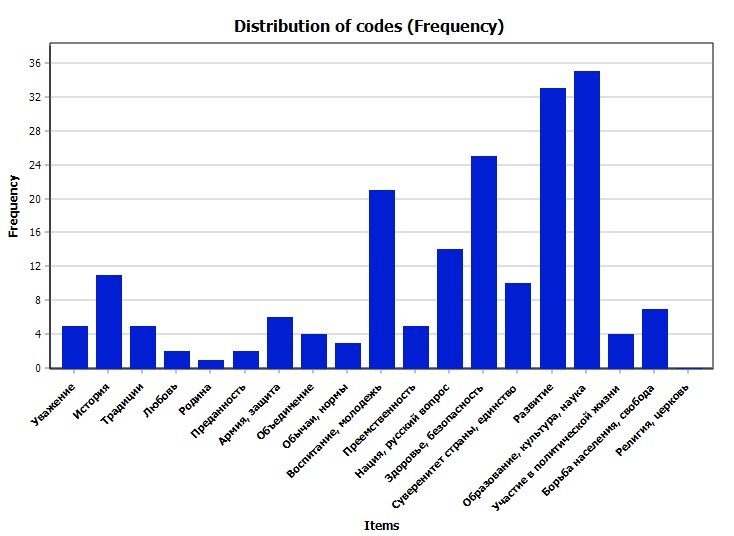 Рисунок 3.1 – Представленность характеристик патриотизма в программных документах партийЧто же касается категории политики, то в ней наиболее часто встречающимися характеристиками стали контроль, регулирование и внешние отношения. Таким понятиям, как стабильность, государство, служба уделяется небольшое значение в программах партий. Данная ситуация может быть связана с тем, что более радикальные меры по изменению существующего положения в стране являются приоритетными для данных партий, только через контроль и регулирование можно достичь определенных результатов. Внешние отношения с другими странами, внешняя политика особенно актуальна на сегодняшний день, поэтому она является наиболее значимой характеристикой в каждой из программ.  Также в данном случае стоит отметить, что практически все характеристики представлены в каждой программе. Вопросам именно службы государству в армии, развития положительного отношения к ней уделяет внимание только ЛДПР. Важно также и то, что только КПРФ и ЛДПР говорят о разделении общества на классы (группы) бедных, богатых и среднего класса, что позволяет говорить о заинтересованности именно этих партий в решении проблемы разрыва в условиях между классами. ЛДПР и Единая Россия также обращаются к понятию стабильности в обществе. Данные по частоте встречаемости характеристик (кодов) политики можно увидеть в таблице 3.2. Таким образом, мы видим, что регулирование в политике занимает 9,2% текста всех программ, что говорит о значимости данной характеристики.Таблица 3.2 – Представленность характеристик политики в программных документах партийНа рисунке 3.2 мы можем наглядно проследить, какими характеристиками партии определяют политику в своих программах, какие из них наиболее значимы и на что делается акцент в них. Таким образом, политика в большинстве своем в данных программах – это контроль и регулирование тех или иных вопросов, нежели представление интересов народа, оборона, стабильность, служба в армии, следование интересам партии и так далее.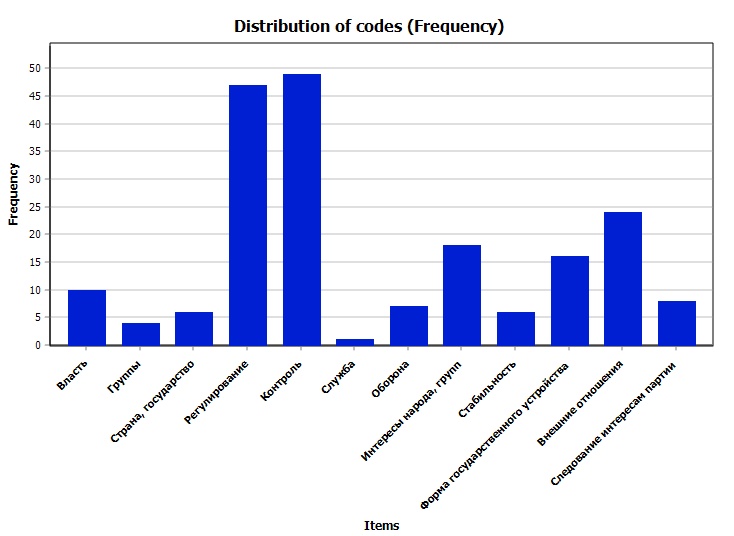 Рисунок 3.2 – Представленность характеристик политики в программных документах партийЕсли говорить о том, в каком соотношении представлены категории патриотизма и политики в программных документах партий, то они представлены практически одинаково (193 и 196), что наглядно представлено на рисунке 3.3. Однако следует отметить, что патриотизм имел под собой большее количество характеристик, но при этом набрал меньшее количество упоминаний в тексте. Так, упор в программах партий делается именно на политику и ее составляющие, несмотря на то, какие интересы и взгляды та или иная партия представляет. Патриотизм в данном случае носит более конкретный характер, который можно выразить через практические действия и результаты, так как только данным способом можно привлечь большее число избирателей, нежели общими представлениями и положениями.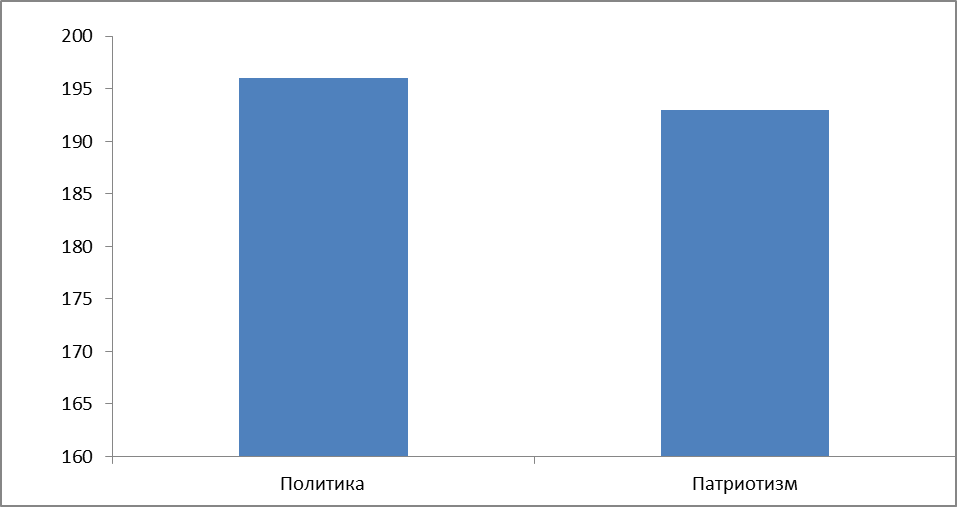 Рисунок  3.3 – Соотношение частот представленности политики и патриотизма в программных документах партийОбращаясь к сопоставлению полученных результатов интервью и контент-анализа, следует отметить, что выделились некоторые тенденции несоответствия программных документов и мнений экспертов. Категория патриотизма определяется экспертами в более общих понятиях любви к Родине, преданности государству, территориальной целостности и суверенитета страны, а другие понятия отходят на задний план. Однако как мы отметили выше, патриотизм в программных документах определен более конкретными понятиями, которые возможно представить определенным результатом в цифрах и так далее, то есть через образование, науку, культуру, здоровье. Хотя выражение патриотизма через безопасность страны, воспитание детей и молодежи является определяющими в каждом случае. Более того, ни в одном из случаев не уделяется внимание таким характеристикам патриотизма как религия и церковь, что может свидетельствовать о неуместности упоминания данных составляющих в программных документах партий, светскости российского государства и изменении понимания патриотизма как такового. Что же касается категории политики, то в данном случае эксперты придерживаются тех же положений, говоря о контроле различных сторон жизни, регулировании проблемных ситуаций в обществе, а также ориентированности на регулирование внешних отношений и безопасности государства. Однако следует отметить, что положению о верности своей партии, интересам народа некоторыми экспертами было уделено большее внимание в отличие от программных документов. Также важным общим моментом в двух случаях является разделение общества на классы представителями КПРФ и ЛДПР как в интервью, так и в программных документах. Примечательно, что «Единая Россия» при этом нигде об этом не упоминает. Хотя она в обоих случаях говорит о стабильности общества. Особенно важен тот факт, что в экспертных интервью представители партий говорят об объединении общества как одном из важнейших и определяющих характеристик патриотизма, а в программных документах данное положению практически не уделяется внимание, и о нем говорят только КПРФ и ЛДПР. Таким образом, говоря о политическом патриотизме как факторе стабилизации социальной структуры российского общества с позиций политических партий, можно сделать вывод о том, что в большинстве своем он является определенным политическим рычагом, способствующим мобилизации общества в нужный момент. К данному вопросу на словах обращаются все представленные партии, хотя в программных документах это закреплено лишь у ЛДПР и КПРФ. Также особенно важно то, что мнения экспертов и положения программных документов партий во многом сходятся, хотя были выделены некоторые несоответствия и различия. Однако объединяя положения программ и мнения экспертов, можно сказать, что политический патриотизм именно через определенную деятельность, мероприятия, законы, традиции и многое другое приводит к постепенной стабилизации общества, его развитию, подъему политического участия граждан в жизни страны, причастности к ней, образовании общей идеи и так далее. Данная тенденция, в свою очередь, способствует объединению граждан и стабилизации социальной структуры российского общества. ВыводыИтак, проведенное нами исследование позволяет сделать следующие выводы:Одной из основных и важных характеристик политического патриотизма является объединение общества, его классов и групп.   Именно он позволяет объединить общество в сложные для страны времена, а также является своеобразным политическим рычагом, позволяющим влиять на общество с целью сплочения граждан. Таким образом, он, безусловно, является определяющим фактором стабилизации социальной структуры российского общества.  Исходя из мнений экспертов, политический патриотизм может пониматься по-разному. С точки зрения представителей «Единой России» политический патриотизм как отдельное понятие существовать не может, определяется только общее понятие патриотизма как здорового общества. Что же касается представителей КПРФ, то для них – это единение государства, отстаивание его интересов и принципиальное решение проблемы по разделению общества на классы на примере СССР. В свою очередь ЛДПР определяет политический патриотизм как особое внимание русскому вопросу и сохранению границ и территорий нашей страны. Таким образом, понятие политического патриотизма может транслироваться партиями по-разному и выражаться в программных документах с различных точек зрения в зависимости от идеологии партии. В экспертных интервью представители партий делают больший упор на понимание патриотизма через общие характеристики любви, Родины, преданности, сохранение истории и так далее, в отличие от упора на практические позиции в программных документах партий такие, как образование, наука, культура, здоровье, безопасность. Данную тенденцию можно связать с тем, что в программных документах это дает возможность подкрепить характеристики цифрами и практическими данными, что позволит показать эффективность работы той или иной партии, тем самым привлекая новых сторонников и избирателей, а также показывая практическую значимость патриотизма в обществе. Особенно важно то, что церковь и религия как одни из составляющих характеристик патриотизма в программных документах и в интервью не упоминаются, что может свидетельствовать о неуместности упоминания данных составляющих в программных документах партий, светскости российского государства и изменении понимания патриотизма как такового в современном обществе. Отмечая в интервью и в программных документах большое количество мероприятий и акций, которое проводится партиями, можно сказать о достаточной эффективности их работы в данной области. Именно через проведение различных мероприятий, деятельного участия в жизни граждан и страны выражается политический патриотизм, который приводит к постепенной стабилизации социальной структуры через стирание границ между классами, проявление гражданами своей причастности к жизни общества и государства.Следует отметить, что политические партии сталкиваются с некоторыми проблемами, работая в данной области. К ним относятся недостаточное использование СМИ, Интернета и других средств коммуникации для продвижения идеи патриотизма в обществе, также сложность донесения идеи партий до всех граждан, привлечение к участию молодежи, привитие патриотизма детям с раннего возраста, решение других проблем, существующих в обществе и так далее. Внимание к данным проблемам позволило бы более четко сконцентрироваться на развитии патриотического сознания общества, избежать негативных тенденций в его понимании, привлечь как можно больше граждан к участию в жизни страны, что способствовало бы стабилизации социальной структуры в большей мере. Перспективы в развитии патриотического сознания общества, безусловно, существуют. На сегодняшний день происходит изменение общественного сознания, постепенный рост активности молодежи в политической жизни страны, способствующий развитию патриотизма подрастающего поколения. Особенно важно решение различных проблем, которые могут препятствовать развитию патриотического сознания общества. Эксперты отмечают работу по ненавязчивому привитию патриотизма. Необходимость усилить контроль над появлением новых движений, партий и объединений, способствующих развитию негативных тенденций в обществе, также является одной из первоочередных задач. Отдельное внимание, по мнению экспертов, важно уделить решению социальных, экономических и других проблем, формированию социального доверия и поддержки, что напрямую будет влиять на стабильность в обществе.  РекомендацииИсходя из результатов исследования, мы можем выделить некоторые рекомендации, которые могут способствовать повышению эффективности патриотического воспитания, развитию патриотизма, его правильного понимания в обществе, а также способствовать улучшению деятельности политических партий по патриотической тематике. Необходимо с самого раннего возраста воспитывать и прививать патриотизм через практику, личный пример, чтобы у ребенка возникало представление о нем не на словах, а на деле. Участие в различных мероприятиях, забота об окружающей среде, изучение истории своего края и страны и многое другое, что может повлиять на формирование взглядов молодого поколения. Преемственность поколений также должна стать одним из важнейших принципов воспитания в семье, что позволит не потерять традиции и историю страны, сохранить ее уникальность и чувствовать себя частью общества.Особенно важно на сегодняшний день привлекать молодежь для реализации и участия в различных патриотических мероприятиях и событиях. Также необходимо предоставлять возможность участвовать в политической жизни страны через деятельность в органах местного самоуправления (молодежный парламент, советы, палаты и так далее). Именно деятельное участие молодежи, граждан в жизни страны позволит формировать правильную патриотическую позицию, проявлять ее в своей деятельности, что напрямую будет влиять на стабильность в обществе, так как молодежь – это будущее нашей страны.Использование Интернет-пространств, новых технологий, СМИ и других средств коммуникации позволит наиболее широко информировать и влиять на патриотическое сознание общества, формировать правильные взгляды и представления. Именно данные технологии на сегодняшний день являются популярными и играют большую роль в жизни граждан, поэтому влияние на патриотическое сознание общества через них позволит охватить практически все общество разных возрастов, статусов и положений в обществе. Данные технологии дают возможность «визуализировать» патриотизм в виртуальном мире.Существование единой общей идеи политического патриотизма, стержня, на котором будет строиться деятельность каждой политической партии или какой-либо другой организации, будет способствовать объединению их деятельности, работе в одном направлении, что приведет к объединению самого общества и  стабилизации его структуры. Особенно важно решение экономических, социальных и других проблем в обществе, так как они непосредственно влияют на жизнь граждан, использование лишь одного патриотического чувства недостаточно в современном мире. Именно совокупное решение данных проблем и развитие патриотического сознания общества позволит сформировать крепкое, здоровое, стабильное общество с активными гражданами. ЗАКЛЮЧЕНИЕНа сегодняшний день патриотизм занимает большое место в жизни государства и общества. Под воздействием глобализации, роста взаимодействия с другими культурами, открытости государственных границ он претерпевает некоторые изменения в сознании граждан. Именно от них зависит благосостояние страны, поэтому так важно правильное воспитание и развитие патриотического сознания общества. Так в современной России патриотизм постепенно меняет свое выражение. Патриотизм определяется не только как любовь к Родине, вера в свое государство как идеальный конструкт, но и как гордость за отечественную культуру, науку, исторические важные события, исследования космоса и другие важнейшие достижения, то есть выражение патриотизма через современные тенденции развития и прогресса российского общества. Данная ситуация отражает ориентированность патриотизма на будущее, постепенное движение и развитие российского общества, его модернизацию в результате воздействия различных кризисных тенденций в обществе. В свою очередь, великая история российского государства как важнейшая характеристика патриотизма, безусловно, влияет на сплоченность российского общества. Так ориентированность современного общества на стабильность, законность и порядок говорит о понимании патриотизма не только как любви к своей Родине, но и как поддержки существующего политического режима, который гарантирует данную стабильность и законность в обществе. Патриотизм в политическом плане имеет свои особенности и различные способы выражения, что говорит о его многоаспектности. Чувственная форма патриотизма отмечает его ценностную значимость и не отражает его целостности. Дополняя ценностную ориентацию патриотизма связью с государством как политическим выражением, образом Родины, можно утверждать, что оно приобретает целостный смыл и содержание. Что же касается электоральной эффективности патриотизма, то она в большинстве своем определяется конкретной, особенной избирательной кампанией каждой из партий, а не результатами выборов, то есть это использование новой политической технологии, сочетание идеологии с патриотическими установками, использование патриотических структур и так далее.  Современный избирательный процесс отмечает необходимость использования патриотических структур в своих программах, так как в обществе имеется запрос и востребованность патриотизма. Так представители партий социалистической и коммунистической ориентации определяют первоочередность народных интересов в общественных обязанностях человека и гражданина. Первичность национальных интересов выражает основу российского общества с этнокультурной точки зрения (создание государства вокруг нации), поэтому данную позицию поддерживают партии национал-патриотической направленности. Либеральные партии поддерживают позицию, в которой личностные интересы доминируют в осознании единства с Родиной, происходит возвышение личности, а в преданности государству основная роль отводится личности как субъекту патриотизма, а затем уже государству как его объекту. Рассматривая патриотизм как фактор стабилизации социальной структуры, следует сказать, что с помощью него возможно преодоление кризисов в государстве, в институтах общества и в политической сфере в целом. Именно поэтому патриотизм относят к политической категории. Однако его понимание сводится к двум противоположностям – это понимание патриотизма как ценности, бережного отношения к своему государству, политического участия граждан и так далее, и инструмента власти и политических партий для привлечения голосов избирателей, продвижения своей идеологии. Политический патриотизм выступает ценностной основой, которая может объединять общество, являться определенным политическим стержнем стабильности, единства и развития общества. В данном случае патриотизм является важным элементом в политических ценностных ориентациях общества. Он способен в сложное для страны время мобилизовать общество для решения тех или иных проблем, тем самым характеризуя себя как фактор стабилизации, устойчивости государства.Итак, чтобы политический патриотизм действительно стал объединяющей силой государства необходим особый подход воздействия на каждого отдельного члена общества, формирования и развития качеств гражданина и патриота своей страны. Создание определенной нормативно-правовой базы патриотического воспитания граждан особенно важно в настоящее время для дальнейшего продвижения идеи патриотизма. Таким образом, по результатам проведенного исследования можно говорить о том, что понятие политического патриотизма не является однозначно заданным и закрепленным, он представляется представителями партий по-разному и в зависимости от их идеологических взглядов и представлений. В понимании патриотизма основной упор делается на такие его составляющие как любовь, преданность, Родина, история, а также в программах партий на образование, культуру, науку и безопасность. Однако всеми однозначно подчеркивается, что объединение общества – одна из основных характеристик политического патриотизма. Именно он является определяющим фактором в стабилизации социальной структуры. Именно деятельный патриотизм через эффективную работу политических партий по проведению различных мероприятий и работе в данной области будет способствовать укреплению, объединению граждан и стабилизации общества. Также необходимым для постепенного развития и объединения общества является решение других проблем, существующих в обществе и препятствующим развитию патриотического сознания граждан. Формирование социального доверия, поддержки в обществе, контроль над деятельностью организаций позволит избежать появления негативных тенденций в обществе, что, безусловно, напрямую влияет на его устойчивость. Также формирование патриотического сознания с детства в семьях позволит обеспечить преемственность поколений, привить исторические ценности, гордость за свою страну, веру в ее развитие и повысить уровень участия в жизни страны в будущем.  Особенно важно использование в полном объеме СМИ, Интернета и других средств коммуникации, что позволит транслировать идеи патриотизма, историческую тематику и другие идеи, связанные с развитием патриотического сознания в обществе, иметь доступ практически к каждому гражданину страны, так как именно они оказывают значительное влияние на жизнь современных граждан. В настоящее время перспективы в развитии идей политического патриотизма достаточно велики. В современном мире отмечается изменение общественного сознания, постоянный рост активности в политической жизни страны, что, безусловно, способствует развитию патриотического сознания общества и говорит о том, что оно находится на достаточно высоком уровне. При этом возрастет уровень доверия государственной власти, удовлетворенность жизнью, толерантность, что окажет влияние на развитие государства и его положение в мировом сообществе. Таким образом, развитию патриотического сознания напрямую будет способствовать создание благоприятной социальной среды, развитие конкурентоспособной экономики, равенство граждан независимо от положения в обществе, поддержка культуры, науки, преемственность поколений через объединение российского общества. Именно благодаря данным тенденциям происходит позитивное восприятие гражданами периода в развитии страны, посредством чего увеличивается ценность  самого государства.СПИСОК ЛИТЕРАТУРЫ1.	Постановление Правительства РФ от 5 октября 2010 г. № 795 «О государственной программе «Патриотическое воспитание граждан Российской Федерации на 2011 - 2015 годы». [Электронный ресурс]. – Режим доступа: http://www.garant.ru/products/ipo/prime/doc/99483/   Дата обращения: 20.04.2017.2.	Государственная программа «Патриотическое воспитание граждан Российской Федерации на 2016 - 2020 годы» [Электронный ресурс]. – Режим доступа:  http://gospatriotprogramma.ru/programma%202016-2020/proekt/proekt.php Дата обращения: 20.04.2017.3.	Агапова Г.В. К вопросу о патриотическом воспитании студенческой молодежи // Известия Российского государственного педагогического университета им. А.И. Герцена. –  2007. –  № 42. – С. 9-12.4.	Андреев Э.М., Кузнецова А.В. Культура патриотизма и консолидация общества. – М. : РИЦ ИСПИ РАН, 2004. – 247 с.5.	Андреев Э.М. Новейшие российские реальности: интегративный социологический анализ. // Гуманитарный ежегодник. 1. – Ростов н/Д., 2002. – 186 с.6.	Бек У. Что такое глобализация? Ошибки глобализма - ответы на глобализацию. - М. : Прогресс-Традиция, 2001. – 304 с. 7.	Бердяев Н.А. Судьба России. – М. : Советский писатель, 1990. – 346 с. 8.	Большая советская энциклопедия. – М. : Советская энциклопедия. 1969 – 1978. – 672 с.9.	Вебер М. Избранные произведения. – М.: Прогресс, 1990. – 809 c.10.	Выгодский Л.С. Нравственное воспитание // Пед. психология. – М. : Педагогика,1991. – 480 с.11.	Вырщиков А.Н., Кусмарцев М.Б. Служение Отечеству как смысл российского патриотизма. Научно-популярное издание. – Волгоград : НП ИПД «Авторское перо», 2005. – 119 с.12.	Гаврилюк, В. В. Гражданственность, патриотизм и воспитание молодежи / В. В. Гаврилюк, В. В. Маленков // Социс. – 2007. – № 4. – С. 44-50.13.	Головин С.Ю.  Словарь практического психолога. — М. : АСТ, Харвест. 1998. – 317 с.14.	Гонеева В.В. Патриотизм и нравственность // Социально-гуманитарные знания. – 2002. –  № 3. –  С.187.15.	Горшков М. К. Российское общество как оно есть (опыт социологической диагностики).  –  М. : Новый хронограф, 2011. – 672 с.16.	Готово ли российское общество к модернизации? / Под ред. М.К. Горшкова, Р. Крумма, Н.Е. Тихоновой. – М. : Издательство «Весь мир», 2010. – 344 с. 17.	Гражданская, этническая и региональная идентичность: вчера, сегодня, завтра / рук. проекта и отв. ред. Л. М. Дробижева. – М. : Российская политическая энциклопедия, 2013. –  485 с.18.	Гришина Е.А. Гражданская идентичность российской молодежи. Автореф. дис. док. социол. наук. – М., 1999. – 38 с.  19.	Данилюк А. Я., Кондаков А. М., Тишков В. А. Концепция духовно-нравственного развития и воспитания личности гражданина России в сфере общего образования. Рос. акад. образования. –  М. : Просвещение, 2009. – 29 с.20.	Дюркгейм Э. О разделении общественного труда. – М. : Канон, 1998. – 347 с. 21.	Жириновский В.В. Манифест Либерально-демократической партии России. – М., 1995. С. 6.22.	Жириновский В.В. Антитеррор – М. : Издание ЛДПР, 2016. – 80 с.23.	Жириновский В.В. Дым над Украиной – М. : Издание ЛДПР, 2016. – 128 с.24.	Жириновский В.В. Юг – это война – М. : Издание ЛДПР, 2015. – 96 с.25.	Жириновский В.В. Монгольская конница – М. : Издание ЛДПР, 2016. – 160 с.26.	Заславская Т.И. Современное российское общество: социальный механизм трансформации. – М. : Дело, 2004. – 400 с.27.	Зиновьев А. Гомо советикус. Парабеллум. –  М. : Московский рабочий, 1991. – 416 с.28.	Зотова З.М. Идеологическая ориентация политических партий современной России // Право и политика. –  2004. –  № 3. – С. 70.29.	Зюганов Г. Глобальное порабощение России, или «Глобализация по-Американски» / Геннадий Зюганов. – М. : Эксмо, 2011. – 352 с.30.	Зюганов Г. Уроки жизни. –  М., 1997. – 388 с.31.	Иванова С. Ю. Патриотизм в культуре современной России: дис. д-ра филос. наук. – Ставрополь, 2004. – 403 с.32.	Карамзин Н.М. О любви к Отечеству и народной гордости // «Вестник Европы. – 1802. – № 4. – С. 59-61.33.	Квятковский Ю.П. Программа работает на консолидацию общества // Патриот Отечества. – 2006. – № 1. – С. 26-30.34.	Келле В. Национализм и будущее России // Альтернативы. – 1996. – №1. –  С.65.35.	Конопатов С. Н. Военно – политическая ситуация в современном мире: Истоки, состояние, перспективы. – М. : КомКнига, 2005. – 240 с.36.	Кольцова В. А. Социально-психологические проблемы патриотизма и особенности его воспитания в современном российском обществе // Психологический журнал. – 2005. –  Т. 26. № 4. – С. 89-97. 37.	Коробанов В.А. Патриотическое воспитание молодежи в условиях политической трансформации российского общества. –  С. : Дельта, 2010. – 184 с.38.	Кром, М. Сколько лет патриотизму? / М. Кром // Родина. – 1994. – № 10. –  С. 16 -20.39.	Кудрявцев Л.Д. Современное общество и нравственность. – М. : Наука, 2000. – 173 с.40.	Кузнецов С.А. Большой толковый словарь русского языка. 1-е изд-е. – СПб. : Норинт. 1998. – 725 с.41.	Лапин Н.И. Расхождение и возможные синтезы в динамике терминальных и инструментальных ценностей россиян // Общая социология. – М., 2006. С. 670 – 680.42.	Левашов В.К. Патриотизм в контексте современных социально-политических реалий//Социс. –  2006. –  №8. –  С. 67 - 76.43.	Левашов В.К. Патриотизм в условиях глобализации: о чем свидетельствуют данные социологических опросов // Вестник РАН. – 2005. – № 2. –  С.99. 44.	Ленин В. И., Полн. собр. Сочинений. –  М., 1969. – 5 изд., Т. 37. – С. 190.45.	Ленинизм и национальный вопрос в современных условиях. Изд. 2-е. – М. : Политиздат, 1974. – 598 с. 46.	Лутовинов В.И. Современное понимание российского патриотизма // Патриотическая идея накануне ХХI века: прошлое или будущее России: Материалы межрегиональной научно-практической конференции г. Волгоград, 19 -20 ноября 1999 г. – Волгоград : Перемена, 1999. – С. 21-173.47.	Лутовинов В.И., Мельниченко И.И. Развитие патриотизма в России 21 века. – М. : Светотон, 2004. – 256 с.48.	Макаров В.В. Патриотизм как явление общественного сознания: его источники и структура: Автореф. дис. канд филос. наук. –  Волгоград, 1969. – 37 с.49.	Макаров В.В. Отечество и патриотизм: логико-методологический анализ. –  Саратов : Издательство Саратовского университета. 1998. – 159 с.50.	Мастерова, В. А. Гражданское и патриотическое воспитание студентов / В. А. Мастерова, Н. Я. Чернышкина // Проблемы управления качеством образования в вузе : мат-лы конф. – Пенза, 2006. – С. 114-116.51.	Мелешкина Е.Ю., Анохина Н.В. Использование “воронки причинности” для анализа поведения российских избирателей // Политая. – 2001-2002. – №4. –  С. 35-36.52.	Микуленко С.Е. Проблема просвещенного патриотизма // Вести. МГУ. Сер. 12. Политические науки. – 2001. – №1. –  С. 84-96.53.	Молодежная Галактика: ежегодный альманах / Под ред. Козлова А. А. – 2009. – № 5. – С.166.54.	Молодежная Галактика: ежегодный альманах / Под ред. Козлова А. А. – 2011. – №7. – С. 193.55.	Молодежная Галактика: ежегодный альманах / Под ред. Козлова А. А. – 2013. – №9. – С. 170.56.	Молодежь Карелии: оценка современного положения, духовно-нравственного развития, общественной  и социально-экономической активности: монография  / под общ. ред. С.Г. Максимовой, Н.Н. Дубининой, – «Издательство «Острова» : Петрозаводск, 2012. – 253 с.57.	Морозов О.В., Морозова И.Ю. Технологии гражданской социализации молодёжи: Учебное пособие. –  Омск : Изд-во ОмГПУ, 2008. – 54 с.58.	Нахущев В. Ш. Советский патриотизм и интернационализация жизни народов / В. Ш. Нахушев. – Черкесск : Ставроп. кн. изд-во : Карачаево-Черкес. отд-ние, 1985. – 253 с.59.	Нестеров Ф. Связь времен. –  М. : Изд. «Молодая Гвардия», 1987. – 239 с.60.	Новые идеи в социологии: монография / отв. ред. Ж.Т. Тощенко. – М. : ЮНИТИ-ДАНА, 2013. – 479 с.61.	Новейший философский словарь / сост. и. гл. науч. Ред. А. А. Грицанов. – Минск : Интерпрессервис: Кн. Дом, 2001. – 1279 с.62.	Общая социология. Хрестоматия / Сост. А.Г. Здравомыслов, Н.И. Лапин; Пер. В.Г. Кузьминов; Под общ. ред. Н.И. Лапина –  М. : Высш. гик., 2006. –  783 с.63.	Общественное мнение – 2016. –  М. : Левада-Центр, 2017. – 272 с.64.	О патриотизме и гражданственности/ Под ред. Козлова А.А. – СПб. : «Элексис Принт», 2005. – 228 с. 65.	Отчет о сборе и обработке информации на тему «Изучение  состояния  и  развития сферы государственной молодежной политики в Республике Карелия» (заключительный) по Государственному контракту от 4.09.2013 между Министерством по делам молодежи, физической культуре и спорту Республики Карелия и ИП Сухоруков А.С., заключенного на основании открытого конкурса от 06.09.2013 года № 291/2013-К-3. – Петрозаводск, 2013. – 74 с.66.	Парсонс Т. Система современных обществ. – М., 1996. – 270 с.67.	Патриотизм как идеология возрождения России : сб. и ст. и докл. / отв. ред. д-р ист. наук Т. С. Гузенкова ; Рос. ин-т стратег. исслед. – М. : РИСИ, 2014. – С. 29 – 72.68.	Политика: Толковый словарь: Русско-английский / Ред. Айн Маклин. – М. : ИНФРА-М, 2001. – 761 с. 69.	Политический процесс: основные аспекты и способы анализа: Сборник учебных материалов / Под. ред. Мелешкиной Е.Ю. –  М. : Издательский Дом «ИНФРА-М», Издательство «Весь Мир», 2001. –  304 с.70.	Проблемы формирования патриотического воспитания в современном обществе / Под ред. Воробьева М. А. –  Вязьма : филиал ФГБОУ ВПО «МГИУ» в г. Вязьме, 2013. – 117 с.71.	Розанов В.В. Сумерки просвещения: сб. ст. по вопросам образования. – Спб. : Изд. П. Перцова, 1899. – 250 с.72.	Россия: партии, выборы, власть.  / Под общей ред. В.Н. Краснова. –  М. : Обозреватель, 1996. – 552 с.73.	Россия реформирующаяся. Вып. 11: Ежегодник / отв. ред. М. К. Горшков. – М. : Новый хронограф, 2012. – 480 с. 74.	Саралиева, З. Х. Отечественная война в памяти трех поколений / З. Х. Саралиева, С. С. Балабанов // Социс. –  2005.  –  № 11. –  С. 29-36.75.	Сафонова А. С. Современное понимание патриотизма в молодежной среде «Вопросы социологии, политологии, философии и истории»: материалы международной заочной научно-практической конференции (14 ноября 2012). – Новосибирск: СибАК, 2012. –  С. 20–28.76.	Селевко Г.К. Энциклопедия образовательных технологий: В 2 т. / Г.К. Селевко. – М. : НИИ школьных технологий, 2006.  Т. 2. – 816 с. 77.	Семенов В.Е. Ценностные ориентации современной молодежи// Социс. – 2007. – №4. –  С. 37-43.78.	Современное российское студенчество: историческая память о Великой Отечественной войне и формирование патриотизма и гражданственности / Под общей ред. Вишневского Ю. Р.  – Екатеринбург : УрФУ, 2011. – 499 с.79.	Соловьев B.C. Национальный вопрос с нравственной точки зрения // Оправдание добра. Под общ. ред. А.Ф. Лосева, А.В. Гулыги; АН СССР, Ин-т философии. –  М. : Мысль, 1990. – С. 357-379. 80.	Сорока-Росинский В.Н. Путь русской национальной школы // Педагогические сочинения. – М., 1991. – 155 с.81.	Социальная политика государства и бизнеса: учебник для бакалавриата и магистратуры / О. А. Канаева [и др.]; под ред. О. А. Канаевой. – М. : Издательство Юрайт, 2017. –  343 с.82.	Тихонова Н.Е. Низший класс в социальной структуре российского общества // Новые идеи в социологии. – М., 2013. –  С. 309-339.83.	Троицкий В.Ю. О патриотическом воспитании // Русский Вестник. –  2004. – № 16. –  С. 14.84.	Толковый словарь русского языка. Том I. Под редакцией Д.Н. Ушакова. – М. : ООО «Издательство Астрель», ООО «Издательство АСТ», 2000. – 848 с.85.	Хабермас Ю. Политические работы / Сост. А. В. Денежкина; пер. с нем. Б. М. Скуратова – М. : Праксис, 2005. – 368 с. 86.	Чупров В.И., Зубок Ю.А., Романович Н.А. Отношение к социальной реальности в российском обществе: социокультурный механизм формирования и воспроизводства. –  М. : НОРМА: ИНФРА-М, 2014. – 352 с.87.	Чурикова, Т. В. Толерантность как одна из ценностей современности / Т. В. Чурикова // Национальная безопасность России в перспективах современного развития : межвуз. науч. сб. – Саратов, 2005. – С.71-77.88.	Шашкин П. А. Социальный патриотизм — идейная платформа возрождения России. Иосифлянский манифест / П. А. Шашкин. –  М. : МАИБ, 2011. –  32 с.89.	Ядов В. А. Ценностные ориентации как отражение условий жизни. // Саморегуляция и прогнозирование социального поведения личности: диспозиционная концепция. – М. : ЦСПиМ, 2013. –  376 с.90.	Snyder L. L. The Meaning of Nationalism. –  New York: Greenwood Press, 1968. –  P. 148.Интернет источники:91.	Алексеев  Д. Ю. Выборы в Госдуму - 2016: итоги и перспективы.  [Электронный ресурс]. – Режим доступа: http://cyberleninka.ru/article/n/vybory-v-gosdumu-2016-itogi-i-perspektivy . Дата обращения: 05.05.2017.92.	Ашихмина Я. Г. Электоральные циклы в России: изменение типологических характеристик выборов. [Электронный ресурс]. – Режим доступа: http://cyberleninka.ru/article/n/elektoralnye-tsikly-v-rossii-izmenenie-tipologicheskih-harakteristik-vyborov . Дата обращения: 05.05.2017.93.	Бренер А. Словарь терминов политологии [Электронный ресурс]. – Режим доступа:   http://www.politike.ru/dictionary/287. Дата обращения: 20.04.2017.94.	Василенко В. Краткий религиозно-философский словарь [Электронный ресурс]. – Режим доступа: http://www.jwforum.name/bible/transfers_scriptuses/RFD(Vasilenko).pdf. Дата обращения: 20.04.2017.95.	Концепция патриотического воспитания граждан Российской Федерации. [Электронный ресурс]. – Режим доступа: http://o-patriotizme.narod.ru/Koncepciya_RF.htm . Дата обращения: 20.04.2017.96.	Манифест Всероссийской политической партии “Единство и Отечество”. [Электронный ресурс]. – Режим доступа: http://edinros39.baltnet.ru/story.php?cid=145 Дата обращения: 19.04.2017.97.	О чем мечтают россияне? [Электронный ресурс]. – Режим доступа: http://www.isras.ru/files/File/Doklad/Analit_doc_Mechti/O_chem_mechtayut_rossiyane.pdf Дата обращения: 19.04.2017.98.	Патриотизм, идентичность и политика. [Электронный ресурс]. – Режим доступа: https://www.civisbook.ru/files/File/Tyurin_44.pdf  Дата обращения: 19.03.2017.99.	Патриотизм: настоящий и «квасной» — 2010. [Электронный ресурс]. – Режим доступа: http://cyberleninka.ru/article/n/rezultaty-oprosov-obschestvennogo-mneniya-may-iyun-2010 , Дата обращения: 20.04.2017.100.	Российская педагогическая энциклопедия. Под ред. В. Г. Панова, 1993 г. [Электронный ресурс]. – Режим доступа: http://didacts.ru/dictionary/1041/word/patriotizm . Дата обращения: 20.04.2017.101.	Советская историческая энциклопедия [Электронный ресурс]. – Режим доступа: http://mirslovarei.com/sovistenc_a#. Дата обращения: 20.04.2017.102.	Социологическая энциклопедия [Электронный ресурс]. – Режим доступа: http://enc-dic.com/sociology/Predstavlenie-6113.html . Дата обращения: 20.04.2017..ПРИЛОЖЕНИЯПриложение 1. Системная модель.Приложение 2. Гайд интервью с представителями партий.Как бы Вы могли проанализировать уровень патриотического сознания общества  и их представления о патриотизме в целом?Является ли, по Вашему мнению, патриотизм фактором, объединяющим общество? Как патриотизм влияет на жизнь общества в целом?Что для Вашей партии политический патриотизм? Полностью ли Вы согласны с политикой президента по патриотическому воспитанию граждан?Как Вы считаете, насколько эффективной на сегодняшний день является патриотическая политика, проводимая Вашей партией? С какими проблемами Вы сталкиваетесь в ходе работы в данной области?Какие мероприятия и акции у Вас проводятся по патриотической тематике? Какие из последних и наиболее значимых Вы можете назвать?Какие перспективы Вы видите в развитии патриотического сознания современного общества, и как это может отразиться на жизни современных граждан? Приложение 3. Транскрипты интервью с представителями партий.Интервью 1. С представителем партии «Единая Россия» в Петрозаводске.  Депутат Законодательного Собрания Петрозаводска, Подсадник Лариса Анатольевна.Интервьюер: Здравствуйте, меня зовут Дарья, я являюсь магистранткой Санкт-Петербургского государственного университета. В рамках своей ВКР провожу исследование по политическому патриотизму. Хотелось бы задать Вам несколько вопросов как к эксперту в данной области.Эксперт: Здравствуйте, Дарья. Хорошо, давайте попробуем.Интервьюер: Как бы Вы могли проанализировать уровень патриотического сознания общества  и их представления о патриотизме в целом?Эксперт: Ну, на самом деле, в последнее время на достаточно высоком уровне патриотическое сознание общества. Это связано с той политической ситуацией в России и мире. Мы это понимаем. Я бы хотела отметить некую тенденцию роста патриотических настроений у нас в России. Что для меня важно, что это происходит у населения разного возраста, у молодежи, очень патриотичная, а о старшем поколении я и говорить не буду, потому что оно всегда отвечало патриотичностью. Есть ряд знаковых моментов, которые это чувство патриотичности воспитывает, поднимает. Это и вообще внимание федерального центра и местных властей к такому вопросу как патриотическое воспитание. Данной проблеме сейчас уделяется большое внимание, начиная от детских садов, школ, университетов, то есть деятельностью образовательной в данных учреждениях, очень интересными мероприятиями, которые поддерживаются. И федеральная повестка, которая дается в СМИ тоже это закрепляет. Я бы еще сказала, что хорошо, что культуре и искусству стали уделять внимание. Даже если посмотреть, какие фильмы выходят у нас в последнее время в прокат, они тоже достаточно влияют на сознание и формирование гражданина, патриота, и это тоже очень важно.Интервьюер: Что именно для Вас патриотизм?Эксперт: Патриотизм – это любовь к Родине, бережное и трепетное отношение к истории нашего государства, и, конечно, суверенитета. Я, конечно же, понимаю, что у нас любимая Родина и патриотизм – это, прежде всего, обороноспособность и возможность защищать ее. Патриотизм – это и семья, как для педагога для меня патриотизм – это понятие транслировать в образовательных учреждениях, то есть для меня оно очень серьезное, объемное, не только как гражданина, но и как депутата, человека, возглавляющего институт образования. Ну и это и семейные ценности в том числе.Интервьюер: Является ли, по Вашему мнению, патриотизм фактором, объединяющим общество? Как патриотизм влияет на жизнь общества в целом?Эксперт: Однозначно является, я бы сказала, что это один из важных, первых факторов, объединяющих общество. Если мы хотим, чтобы у нас была единая страна, единая Россия, то патриотизм – тот кит, на котором должно строиться гражданское общество.Интервьюер: Что для Вашей партии политический патриотизм?Эксперт: Понятие политического патриотизма быть не может, политического, еще какого-то. Он либо есть, либо его нет. Для меня партия – это, прежде всего, Россия, объединенная, сильная, умная, интеллектуальная, с профессиональными кадрами, здоровая Россия. А политического патриотизма быть не может, может быть, патриотизм общества. А «Единая Россия» - это партия, которая заинтересована в здоровом, умном, красивом гражданском обществе. Патриотизм – это люди, поэтому нужно работать, чтобы люди любили Родину, не уезжали, были готовы работать на ее благо и процветание. А понятие политического патриотизма мне не нравится и я бы его не употребляла.Интервьюер: Полностью ли Вы согласны с политикой президента по патриотическому воспитанию граждан?Эксперт: Вопрос и простой, и сложный. Я очень много вещей поддерживаю, например, отношение к истории, к переформатированию подхода к ученикам по истории – это правильно. Сейчас рождаются и заново выстраиваются исторические памятники, центры, музеи. К ним сейчас отношение совершенно другое, потому что было время, когда уголок истории в школе вообще не существовало. То, что сейчас президентом ставится задача возрождения музеев на федеральном, региональном уровне, а также в каждом образовательном учреждении – это очень важно и правильно. То, что поддерживаются различные культурно-образовательные проекты, связанные с патриотическим воспитанием, также большое внимание средствам массовой пропаганды, включая кино, журналы, книги. Поддерживаю однозначно. Патриотизм не создается на пустом месте, он должен базироваться на истории. Я бы сейчас уделяла большое внимание подготовке и переподготовке специалистов по истории и обществознанию, которые работают в образовательных учреждениях. Именно подготовка специалистов должна быть более серьезной. Пока мы все так на голом энтузиазме. Интервьюер: Как Вы считаете, насколько эффективной на сегодняшний день является патриотическая политика, проводимая Вашей партией?Эксперт: Знаете, есть очень много интересных проектов, связанных с патриотическим воспитанием. У нас есть замечательная программа у партии «Эстафета поколений», когда мы работаем в исторических местах, изучаем историю края, ведя интересную деятельность в местах серьезных боев. Вообще патриотическое воспитание ведь и проекты, направленные на спорт. Сейчас очень большое количество объектов возникает не только в республике, но и по всей стране, потому что здоровый, молодой человек, который понимает, что курить,  употреблять алкоголь и наркотики – это не модно и несовременно в нашей стране. А сегодня есть возможность у молодого человека пойти заниматься в спортзал, поплавать в бассейне – это тоже часть патриотического воспитания. Очень много сейчас проектов у «Единой России» на создание именно здорового общества. Не может быть нормального патриотического воспитания в больном обществе. А вот то, что делает партия именно в этом направлении, направлено на это. Достаточно посмотреть, как работают, России важен каждый ребенок – патриотическое воспитание. То, что мы сегодня должны толерантно относиться к детям с любым состоянием здоровья, из любой семьи, строительство физкультурно-оздоровительных комплексов, эстафета поколений. Проект «Старшее поколение» - это ведь не только забота о них, это восприятие и той идеологии, которую они несут, это тоже очень важно. Партия в этом направлении очень хорошо работает, мы понимаем, что получив большинство в органах ГД, в законодательной власти на местах, у «Единой России» есть возможность финансово влиять на это. В ГД вошли очень влиятельные, интересные люди, СМИ, спортсмены, то есть «Единая Россия» представлена сейчас такими людьми, которые могут влиять на политику и на патриотическое воспитание в том числе. Конечно, я считаю, что ЕР уделяет этому достаточное внимание, появляются все новые и новые проекты, интересные людям на местах. Не то, что придумывается сверху, а наоборот, очень важно, что ЕР умеет работать на местах и спрашивает мнение у них. То есть она идет снизу вверх, это очень важно. Очень много инициатив идет с мест, поддерживается сверху. Опор идет на первичное звено, запросы от молодежи, старшего поколения. ЕР поменяла тенденцию работы в этом плане, поэтому есть интерес и результат. Интервьюер: Какие мероприятия и акции у Вас проводятся по патриотической тематике? Какие из последних и наиболее значимых Вы можете назвать?Эксперт: Работа со школьными музеями. Вообще в каждом образовательном учреждении должен быть музей, либо краеведческий уголок. На самом деле сейчас в учреждениях такие уголки созданы, у ребят есть возможность знакомиться не только в региональных музеях, но и здесь. Сложно сейчас так сразу сказать. Митинги, концерты, которые происходят сейчас и 4 ноября, и в день присоединения Крыма к России. Те памятные даты, которые мы отмечаем сегодня, встреча ветеранов с молодежью, «Черный тюльпан», где чеченцы, афганцы собираются на беседу с молодежью. Календарные события, которые собирают народ не по принуждению, а вот по зову сердца. Также у нас огромное количество людей, которые работают еще и в других мероприятиях. «Лыжня России» - это разве не патриотическое воспитание? Вот такие мероприятия, на самом деле их огромное количество. Они проходят все время, на эти мероприятия люди не ходят из-под палки, а потому что им это интересно, они хотят этого. Правильно, что звучит Россия практически в каждом названии. Посмотрите, как сейчас у нас поют гимн, знают его, флаг российский и так далее. Интервьюер: С какими проблемами Вы сталкиваетесь в данной области?Эксперт: Все идет потихоньку и меняется в лучшую сторону. Однако стоит говорить о работе не только с молодежью, но и детьми. Обращать внимание на пропаганду в СМИ, а также работать больше через Интернет, контролировать данную сферу, так как сейчас там много чего лишнего транслируется.Интервьюер: Какие перспективы Вы видите в развитии патриотического сознания современного общества, и как это может отразиться на жизни современных граждан?Эксперт: Я сейчас уже буду повторяться, в принципе, все, что я уже сказала и будет ответом на это вопрос. Единственное, чтобы я сказала, мы вот все говорим, что нужно работать с молодежью, а нужно работать уже с детьми с детского сада. Это действительно нужно делать. Уделила бы больше внимания СМИ, да уже появилась положительная тенденция в этом плане, передач, фильмов и так далее, пусть бы и дальше оно так продолжалось. СМИ должны изменять сознание граждан вот в эту сторону. Огромное влияние также имеет Интернет, здесь конечно на них надо обратить внимание, так как он забивает головы нашей молодежи. Нужно акцентировать внимание на работе с Интернет-ресурсами и формировать общественное сознание. Интервьюер: Спасибо большое за ответы на вопросы! Вы мне очень помогли в моем исследовании, подробно ответили на все интересующие вопросы.Эксперт: Пожалуйста, если еще будут какие-либо вопросы, то обязательно обращайтесь!Интервью 2. С представителем партии КПРФ в Петрозаводске. Депутат Законодательного Собрания Петрозаводска, Шоттуев Валерий Николаевич.Интервьюер: Здравствуйте, меня зовут Дарья, я являюсь магистранткой Санкт-Петербургского государственного университета. В рамках своей ВКР провожу исследование по политическому патриотизму. Хотелось бы задать Вам несколько вопросов как к эксперту в данной области.Эксперт: Здравствуйте, Дарья. С удовольствием побеседую с Вами на данную тему. Интервьюер: Как бы Вы могли проанализировать уровень патриотического сознания общества  и их представления о патриотизме в целом?Эксперт: Понимание, под патриотизмом в наше время люди понимают разное, разное значение. Мне кажется, что иногда под патриотизмом понимают,  на каждом перекрестке кричать, что мы патриоты. А патриотизм заключается, прежде всего, в моем понимании, - это любовь к своей Родине, желание в продолжении все своей жизни доказывать, что ты патриот, что ты отдаешь все силы свои, чтобы укрепить и оборонную мощь Родины и относится к ней, начиная с малой до большой Родины, как достойный гражданин и настоящий патриот. Я хочу сказать, что я человек уже старшего поколения, прошел все в течение своей жизни, был и октябренком, пионером, комсомольцем, членом коммунистической партии. И считаю, что нам прививался с детства патриотизм, не такой квасной, а именно патриотизм в том понятии, что человек уже с первых шагов жизни ощущал себя частью страны, полноправным гражданином независимо от политического строя. Интервьюер: Что именно для Вас патриотизм?Эксперт: А патриотизм заключается, прежде всего, в моем понимании, - это любовь к своей Родине, желание в продолжении все своей жизни доказывать, что ты патриот, что ты отдаешь все силы свои, чтобы укрепить и оборонную мощь Родины и относится к ней, начиная с малой до большой Родины как достойный гражданин и настоящий патриот. Я хочу сказать, что я человек уже старшего поколения, прошел все в течение своей жизни, был и октябренком, пионером, комсомольцем, членом коммунистической партии. И считаю, что нам прививался с детства патриотизм, не такой квасной, а именно патриотизм в том понятии, что человек уже с первых шагов жизни ощущал себя частью страны, полноправным гражданином независимо от политического строя. Интервьюер: Является ли, по Вашему мнению, патриотизм фактором, объединяющим общество? Как патриотизм влияет на жизнь общества в целом?Эксперт: Я считаю, что в настоящий момент, когда Россия находится на перепутье. В экономическом плане много вопросов остается нерешенных, международная обстановка напряженная, тема патриотизма всегда является основным объединяющим фактором. Только патриот может, объединившись, решать вопросы и успешно решать данные проблемы. Интервьюер: Что для Вашей партии политический патриотизм?Эксперт: Общество развивается по сложным законам. Есть революционный, эволюционный путь развития. На настоящем этапе мы, программа нашей партии, не ставит вопрос о революционном пути изменения общественного строя. Мы тоже сторонники, чтобы вопросы решать эволюционным путем, объединившиеся патриоты больше понимали друг друга, решали вопросы. Сейчас время молодых, они больше информированы, им легче эти вопросы решать. Для нашей партии, можно менять убеждения, взгляды на то, что происходит в обществе, но если человек присягнул государству, армии, то ведь это сторона патриотизма. Сейчас КПРФ имеет достойную программу вывода страны из кризиса, мы ее поддерживаем, стараемся реализовать. Интервьюер: Полностью ли Вы согласны с политикой президента по патриотическому воспитанию граждан?Эксперт: Я одно хочу сказать, президент нашей страны – однозначно патриот. Он сказал, что Россия – это не проект, а судьба. Под этим его признанием может подписаться каждый член партии и гражданин, который любит свое Отечество. В конкретной деятельности Владимира Владимировича видно, что он большую работу проводит в международном плане, внешнюю политику координирует, и она дает хорошие результаты, которые поднимают положение нашей страны на международной арене. И во внутренней политике он старается отрегулировать. И сами знаете, с теми проблемами и недостатками в нашей стране борется. Делает все на благо народа. Можно сказать, что не все получается, не все понимают важность выполнения тех или иных задач. Теперь выборы губернаторов на местах, вся деятельность президента направлена на решение задач и проблем, стоящих перед нашей страной. Интервьюер: Как Вы считаете, насколько эффективной на сегодняшний день является патриотическая политика, проводимая Вашей партией?Эксперт: Патриотическая эффективность работы нашей партии очень сложно так сказать. Мы ведем работу, чтобы начинать с молодежи. У взрослого населения сложно поменять взгляды, переубедить, а вот стараемся работать с молодежью. Сейчас у нас в Карелии начинает развиваться комсомольское движение, ребята активно начинают принимать участие в установках памятников, ухаживают за ними. Существует варламовское движение, варламовские дни, собирается молодежь, через это мы стараемся, чтобы молодежь общалась с ветеранами, организуем встречи. Эффективность одним мероприятием никогда не будет видна. Об эффективности надо судить в целом, усилиями всех. Интервьюер: Какие мероприятия и акции у Вас проводятся по патриотической тематике? Какие из последних и наиболее значимых Вы можете назвать?Эксперт: Мы одни из организаторов движения «Бессмертный полк» 9 мая, когда выходят до 10 тысяч человек. Установка стелы воинской славы в Петрозаводске, посвященная призванию городом-героем. Участвуем в праздниках, работает с ветеранами, детьми-войны, принятие законов по ним. Если внуки, дети видят, что их бабушкам и дедушкам оказывается поддержка, то на это также воспитывается патриотизм. Не показной, а настоящий патриотизм. Интервьюер: С какими проблемами Вы сталкиваетесь в данной области?Эксперт: Я думаю, что надо работать с детьми в садиках, вешать портреты президента, чтобы понимали, кто руководит страной, в образовательных учреждениях вводить новые идеи. Также работать с молодежью, чтобы она не шла по неправильному руслу, не вступала в плохие движения. Применять патриотизм именно на деле.Интервьюер: Какие перспективы Вы видите в развитии патриотического сознания современного общества, и как это может отразиться на жизни современных граждан?Эксперт: Перспективы по развитию патриотизма. Сейчас очень много партий, движений различных. Есть такие движения, которые не согласуются с моралью нашего общества, поэтому вся работа по привитию патриотизма должна отвлекать от таких движений, неприсущих нашему обществу. Международная обстановка очень сложная, сейчас патриотизм может придется применять не на словах, а на деле. А нам надо вести работу по ненавязчивому привитию патриотизма. Интервьюер: Спасибо большое за ответы на вопросы! Вы мне очень помогли в моем исследовании, подробно ответили на все интересующие вопросы.Эксперт: Пожалуйста, рад был Вам помочь.Интервью 3. С представителем партии ЛДПР в Петрозаводске.  Депутат Законодательного Собрания Петрозаводска, Беседов Евгений Петрович.Интервьюер: Здравствуйте, меня зовут Дарья, я являюсь магистранткой Санкт-Петербургского государственного университета. В рамках своей ВКР провожу исследование по политическому патриотизму. Хотелось бы задать Вам несколько вопросов как к эксперту в данной области.Эксперт: Здравствуйте, Дарья. С удовольствием отвечу на Ваши вопросы. Интервьюер: Как бы Вы могли проанализировать уровень патриотического сознания общества  и их представления о патриотизме в целом?Эксперт: На сегодняшний день я могу сказать, что люди стали настолько политизированы, что даже подумать страшно. Раньше этому уделялось меньше внимания. Сейчас работают СМИ, у любого прохожего спроси, кто у нас мэр, губернатор, один из трех явно ответит, даже фамилию назовет. Раньше такого не было, СМИ не так плотно это освещало, сейчас есть подвижки в этом направлении. Молодежь стала активно интересоваться политикой. По уровню Законодательного собрания уже один созыв отработал молодежный парламент – это показатель. Считаю, что люди достаточно информированы и для них политика уже часть жизни. Интервьюер: Что именно для Вас патриотизм?Эксперт: Патриотизм – всегда быть верным своему избирателю, если говорить в плане политики, верен той программе, с которой ты шел на выборы, сдерживать обещания, придерживаться программы партии и быть ей преданным.Интервьюер: Является ли, по Вашему мнению, патриотизм фактором, объединяющим общество? Как патриотизм влияет на жизнь общества в целом?Эксперт: Конечно же, политика всегда есть и будет рычагом, объединяющим общество. Общество у нас всегда делилось на классы, то есть богатые, бедные, средний класс. В политике есть разные партии, отстаивающие разные интересы. ЛДПР не делит людей на бедных, богатых, средний класс, к нам идут все желающие к нам обратиться. Мы всегда готовы помочь, чем богаты. Есть материальная помощь, плюс мы даже не имеем в парламенте политического большинства, это нам не мешает вносить законопроекты, отстаивать интересы граждан, которые за нас голосовали. Внимание должно уделяться каждому, независимо от ранга, статуса, занимаемой должности. Политика в этом случае тоже не должна разделять граждан.Интервьюер: Что для Вашей партии политический патриотизм?Эксперт: Политический патриотизм – слово интересное. У нас есть целая программа партии, об этом можно долго говорить. Но может быть слышали лозунг «ЛДПР за русских». Это один из главных, мы с ним всегда шли на выборы. Нет, мы не против других национальностей, просто русским в России должно уделяться особое внимание, отношение, гос. поддержка. Конечно, другие народы обижать нельзя, они все народы нашей страны. Но в нашей программе мы всегда делали на это акцент, чтобы русский человек всегда был в почете и уважении. Как вот сейчас мы наблюдаем с нашими соседями по регионам, когда идет верстка бюджета в зависимости от всего этого. Мы всегда говорим, чтобы всегда было равенство между всеми регионами. Вот есть конституция, каждый гражданин РФ неделим. Мы все равны перед законом, и в данном случае государство не должно обделять граждан. ЛДПР патриотизм – внимание русским и поддержка. Поддержка выражается, если смотря, куда смотреть в плане политики или обычной жизни. Патриотизм, конечно же, надо воспитывать с детства. Сейчас он у нас представлен не достаточно в школах, уделяется не так много внимания. В СМИ недостаточно информации. ЛДПР уже говорило, что СМИ надо больше придавать значение любви Отчизне, любви к Родине. В дальнейшем патриотизм будет расцветать. ЛДПР всегда об этом говорило. Такие рычаги как СМИ тоже надо использовать, чтобы воспитывать патриотизм с раннего возраста. Интервьюер: Полностью ли Вы согласны с политикой президента по патриотическому воспитанию граждан?Эксперт: Конечно же, согласен. Может я ее не полностью и изучал. Хочется добавить, что надо добавлять любовь к армии. Единственное, что мне хотелось бы, чтобы у нас люди понимали, что будущее их будет зависеть и от службы в армии. Патриотизм этот надо развивать. В Петрозаводске вот будет строиться президентский кадетский корпус. Президенту виднее, конечно, а мы должны думать на федеральном уровне, и поддерживать их инициативы. Интервьюер: Как Вы считаете, насколько эффективной на сегодняшний день является патриотическая политика, проводимая Вашей партией?Эксперт: Конечно же, эффективна. Ставка на молодежь в нашей партии сделана не зря. Каждый молодой студент, школьник, у всех есть возможность вступить к нам в партию и быть не просто активистом, а быть участников политического процесса. В данном случае участвовать в выборах, у нас не надо как в других партиях там дожить до определенного возраста, получить статус в обществе, чтобы потом быть зарегистрированном на выборы. У нас нет такого, активисты, координаторы, у нас все равны, каждый может зарегистрироваться, выбрать себе район, работают на равных условиях и заходят по процентам. Наша партия максимально дает быть патриотом не на словах, а на деле. Вот тебе все карты в руки, отстаивать права своих граждан. А когда у нас молодежи не дают реализоваться. А в нашей партии это правильный лозунг. Молодежь – это наше будущее, у них есть энергия и желание что-то делать, менять, и ЛДПР дает эту возможность. Нужно быть преданным народу и партии человеком. Мы воспитываем и выращиваем молодые кадры, у нас самая молодая партия. Интервьюер: Какие мероприятия и акции у Вас проводятся по патриотической тематике? Какие из последних и наиболее значимых Вы можете назвать?Эксперт: Много разных акций патриотической тематике посвящается. Вот сейчас, например, у нас на носу праздник 23 февраля. Мы традиционно проводим митинг в центре города, будем раздавать подарки. Также в кадетском корпусе будем выдавать подарки молодым кадетам, какая-то поддержка от партии. Главное внимание к людям. Мы также участвовали в создании центра по патриотизму, музея. По недавнему мероприятию, депутаты ездили в Медвежьегорск на Сандармох, там поставили памятник русским войнам. Выделили дань и уважение людям, которые в свое время внесли немалую лепту в историю нашего края. Открытие памятников на территории республики. Стараемся максимально уделять всему внимание.Интервьюер: С какими проблемами Вы сталкиваетесь в данной области?Эксперт: Единственное, что хотелось бы изменить, это то, что патриотизм воспитывать надо с детства в семьях. Вносить свою лепту в развитие ребенка, его сознание патриотическое. Чтобы он не думал в будущем куда-нибудь уехать заграницу. В этом плане нужно воспитывать человека с детства. У меня вся семья служила, и у меня даже не было вопроса, идти или нет. Мы полны кадрами и хотелось бы, чтобы они оставались у нас на Родине, никуда не уезжали, трудились на ее благо, развитие и процветание. Интервьюер: Какие перспективы Вы видите в развитии патриотического сознания современного общества, и как это может отразиться на жизни современных граждан?Эксперт: Нужно быть оптимистом, радоваться жизни, приспосабливаться. Кто-то говорит, что у нас все плохо, война в Сирии, но я уверен в нашей армии. Я уверен, что наша страна полностью в безопасности, у нас есть опытный президент, который отстаивает нашу позицию на мировом уровне. Россия в надежных руках.Интервьюер: Спасибо большое за ответы на вопросы! Вы мне очень помогли в моем исследовании, подробно ответили на все интересующие вопросы.Эксперт: Пожалуйста, если еще будут какие-либо вопросы, то обязательно приходите, постараемся помочь.Интервью 4. С представителем партии КПРФ в Санкт-Петербурге. Бородинчик Вячеслав Иванович.Интервьюер: Здравствуйте, меня зовут Дарья, я являюсь магистранткой Санкт-Петербургского государственного университета. В рамках своей ВКР провожу исследование по политическому патриотизму. Хотелось бы задать Вам несколько вопросов как к эксперту в данной области.Эксперт: Здравствуйте, Дарья. С удовольствием постараюсь ответить на Ваши вопросы. Интервьюер: Как бы Вы могли проанализировать уровень патриотического сознания общества  и их представления о патриотизме в целом?Эксперт: Благодаря долгой работе коммунистической партии, начиная там с начала 1990х годов, патриотическое  воспитание стал ее составляющей. В средствах массовой информации стало оглашаться, люди стали гордится тем, что живут в России, желающих защищать, верить в нее.Интервьюер: Что именно для Вас патриотизм?Эксперт: Ну, патриотизм, скажем, такая оборонная позиция человека, защищающая традицию веру, историю своего государства, города, семьи.Интервьюер: Является ли, по Вашему мнению, патриотизм фактором, объединяющим общество? Как патриотизм влияет на жизнь общества в целом?Эксперт: Конечно, является объединяющим особенно в тяжелые ситуации, когда, например, война, внешняя угроза сильная, это сплачивает людей.Интервьюер: Что для Вашей партии политический патриотизм?Эксперт: Политический патриотизм для нашей партии – это отстаивание нашей родины и вера в то, что пока у нас есть такое, что касается нашей партии, наша принципиальная позиция заключается в том, пока у нас существует разделение на классы, скажем, эксплуатируемых и эксплуататоров, то и патриотизм и вообще у страны туманное будущее. Потому что это сильно разъединяет людей. Разница между доходами самых богатых и самых бедных все увеличивается и увеличивается расслоение, поэтому и у людей появляется, а что я буду идти в армию, защищать Абрамовича. Это присутствует у людей, наведение политического порядка в стране, а у нас есть пример советской системы, которая там еще не была доведена до идеального состояния, но страна шла по правильному пути.Интервьюер: Полностью ли Вы согласны с политикой президента по патриотическому воспитанию граждан?Эксперт: Вот у нас есть такое закон в Госдуме, нашей фракции, называется «Образование для всех». И вот когда принимали закон об образовании года три назад, приняли другой закон не наш, а единороссовский, но много из нашего закона взяли туда. И Смолин, один из разработчиков этого закона сказал, что единороссы украли из нашего закона многое, но жаль, что мало. Путин многое взял от Зюганова. Если вы посмотрите на 90е годы, середине 90х, практически словами Зюганова говорит. То, что касается внешней политики и возвращения Крыма и это принципиально, мы это поддерживаем. Зюганов, конечно, говорит, что по Новороссии мы должны были принимать своевременные решения.Интервьюер: Как Вы считаете, насколько эффективной на сегодняшний день является патриотическая политика, проводимая Вашей партией?Эксперт: Могу сказать, что об эффективности нашей работы говорить пока не приходится, так как очень много документов, много хороших постановлений, статей, но до народа они не доходят. Вот даже программа нашей партии, как мы ее там не расписываем, по-разному пытаемся донести ее до народа. Если так спросить, то о ней там знают 1-2% населения. Проблема донести. У нас есть радио, народно-патриотическое радио-газеты «Слово». Оно создавалось при участии КПРФ, много страниц ей посвящено, но аудитория специфическая, не каждый слушает. Интервьюер: Какие мероприятия и акции у Вас проводятся по патриотической тематике? Какие из последних и наиболее значимых Вы можете назвать?Эксперт: Самая сильная акция была «Знамя победы». Это наша партия была причастна, когда по всем школам по всей России приходили наши представители и рассказывали детям об Отечественной войне, победе народа, затем брали красный холст и на нем трафаретами рисовали символы знамени победы, потом оно оставалось на хранение в музеях школ. Были охвачены миллионы школьников. Интервьюер: С какими проблемами Вы сталкиваетесь в данной области?Эксперт: Есть угроза дальнейшего развития в национализм. Это понятие тоже такое разное, но оно привлекает радикально настроенные слои общества, которые говорят «Россия для русских, православие или смерть». Одних это сплачивает небольшую группу, других отталкивает. Потом, очень сложно у нас в России проходит процесс исторической преемственности. В нынешней партии, мы признали в документах, возьмите 10 съезд партии в 2004 году, что касается патриотического воспитания и русского языка, что сейчас во многом повторяет Путин. Проблема мигрантов, трудоустройства, регионов разного благосостояния, вымирающие деревни, закрывающиеся школы, мед. пункты, демографическая ситуация. Историческая преемственность России началась не с октябрьской революции 1917 года, что началась эра новая коммунистическая. Историей эта позиция была отвергнута. Сейчас данная преемственность затруднена. Ставят памятники предателям Родины, Колчаку или Маннергейму. У нас позиция такая, что ВОВ примерила и красных, и белых. Те, что пошел за фашистами те предатели. Общество сейчас все больше разобщенное становится, у всех свои любые авторы, интересы, авторитеты. И чтобы сказать, что наша идея стала объединяющей сложно сказать.Интервьюер: Какие перспективы Вы видите в развитии патриотического сознания современного общества, и как это может отразиться на жизни современных граждан?Эксперт: Патриотизм – это всегда хорошее чувство, объединяющее людей, но на нем нельзя долго прожить. В 14 году тоже была война патриотизма, но буквально через два года, все назад, все хуже стало. Патриотизм – хорошее качество, но только на нем не продвинешься. Вам же там нужны и бытовые, культурные, профессиональные качества раскрыть, таланты, и для себя пожить не только на благо Родины. Поэтому хорошо, что у нас начал развиваться патриотизм, и мы стали меньше себя ругать, что у России нет будущего, что все земли надо раздать. Дальше должны быть социальные изменения в политике, поэтому мы и говорим, что политика президентская не справляется с данными задачами, нужно предложение социального доверия в стране, чтобы люди чувствовали уверенность в будущем, были нужными для своей страны. Для этого главное образование, трудоустройство. Как во времена коммунизма образовывались определенные специальности в зависимости от требований. Патриотизм – это хорошо, но без социальной поддержки может быстро затухнуть и превратиться в ругательное слово. Интервьюер: Спасибо большое за ответы на вопросы! Вы мне очень помогли в моем исследовании, подробно ответили на все интересующие вопросы.Эксперт: Пожалуйста, если еще будут какие-либо вопросы, то обязательно обращайтесь!Интервью 5. С представителем партии ЛДПР в Санкт-Петербурге. Депутат Законодательного Собрания Санкт-Петербурга, Капитанов Вячеслав Иванович. Интервьюер: Здравствуйте, меня зовут Дарья, я являюсь магистранткой Санкт-Петербургского государственного университета. В рамках своей ВКР провожу исследование по политическому патриотизму. Хотелось бы задать Вам несколько вопросов как к эксперту в данной области.Эксперт: Здравствуйте, Дарья. С удовольствием постараюсь ответить на Ваши вопросы. Интервьюер: Как бы Вы могли проанализировать уровень патриотического сознания общества  и их представления о патриотизме в целом?Эксперт: Ну, конечно, что мы называем патриотическим сознанием, да? Если мы говорим о том, что мы говорим в масштабах России, то у нас достаточно высокий уровень патриотического сознания. Если бы говорим о каких-то достаточно маленьких понятиях, то тут, к сожалению, я скажу, что, наверное, оставляет желать лучшего по понятным причинам. То есть если мы возвращаемся к тому, как прошли выборы, как дают или не дают работать оппозиции и так далее. Анализируя вот это, мы понимаем, что люди настроены больше пессимистически. И явка на выбор в Санкт-Петербурге это, конечно, подтвердила. Но опять-таки можно ли это отнести к патриотизму. Если вот мы говорим сейчас о том, что мы Сирии оказываем поддержку и так далее, то да у нас уровень патриотизма весьма велик, и то, что те люди, которые работают в оборонной промышленности, они отдают себя целиком и полностью. И мы благодаря их победе понимаем, что это и наша победа. Вот масштаб патриотизма, его уровень видно. Интервьюер: Что именно для Вас патриотизм?Эксперт: Что именно для меня патриотизм, хороший вопрос. Патриот – это любить свою страну, любить свой город, любить свою семью. И самое главное, данные понятия ни в коем случае не должны расходиться, потому что если мы понимаем, не знаю, обратили вы внимание или нет, мы шли с какими лозунгами «Счастливая семья – крепкая Россия». Вот это патриотизм и мы считаем это патриотизмом. Потому что если семья крепкая, сильная, полноценная из нее потом выходят полноценные, не озлобленные люди, которые понимают, вливаются в существующую жизнь, систему и в этой системе работают и меняют ее к лучшему. Если мы имеем семьи какие-то неполные по каким-то обстоятельствам, важно поддержать детей, чтобы не остались они брошенными, поэтому у нас есть внутренняя соц. политика, политика здравоохранения, все это считается необходимым и принимается множество решений по необходимым вопросам. Если люди понимают, что их поддерживает государство, то они потом с большей самоотдачей государству и возвращают. Интервьюер: Является ли, по Вашему мнению, патриотизм фактором, объединяющим общество? Как патриотизм влияет на жизнь общества в целом?Эксперт: Конечно, да.Интервьюер: Что для Вашей партии политический патриотизм?Эксперт: Ну, первое – это сохранение мощи нашей страны, то, что у нас Россия у нас сильная, это мы все понимаем, не просто так все вокруг сейчас пытаются ослабить нас санкциями, другими мерами. В принципе, если мы смотрим, отмотать назад немножко историю, революция 1917 года, можно сказать, что это был патриотизм, но внутри патриотизма не хватило. Нашу страну растащили на внешние войны, и внутри правительство не доглядело, произошла смена власти путем кровопролития. Это неверно, мы против кровопролития. Мы за сильную Россию, за сохранение его границ и территорий.Интервьюер: Полностью ли Вы согласны с политикой президента по патриотическому воспитанию граждан?Эксперт: Ну, честно скажу так, согласен или не согласен? Конечно, согласен. Мы как ЛДПР тоже работаем, сейчас как видите, план развития работы с молодежью на столе лежит. Это тоже некое патриотическое воспитание, как молодежь вовлекать в политику, в ряды ЛДПР. Опять-таки для чего необходимо политика, для того, чтобы найти, достигнуть внутреннего единства народа. Мы же видим сейчас, что кто-то в одну сторону тянет, кто-то в другую. Допустим даже взять Исаакий, одни говорят – нельзя, другие, наоборот, хорошо, что передаем церкви. А порой мы видим, что включаются такие инструменты, которые могут из, казалось бы, в рамках всей страны из небольшого вопроса довести до революции. Тут надо понимать, что нужно четко контролировать эти вещи и у нашего государства это неплохо получается. И как раз таки в процессе развития патриотического воспитания очень важно доносить до детей, молодежи и даже до старшего поколения, почему так происходит, и объяснять все плюсы и минусы. Мы часто видим, что люди пожилого возраста чаще ориентируются на то, что показывают по телевизору и делают свои заключения. И в тоже время, когда смотришь на этот процесс изнутри, когда люди популистскими движениями притягивают к себе мнение пожилых граждан и просто граждан. И понимаешь, что раскачать на самом деле очень просто всю эту ситуацию. А вот уберечь страну целую, чтобы были все довольны, и ни в коем случае не доводить до революции и часть ее возлагается на патриотическое воспитание. Интервьюер: Как Вы считаете, насколько эффективной на сегодняшний день является патриотическая политика, проводимая Вашей партией?Эксперт: Я считаю, что да.Интервьюер: Какие мероприятия и акции у Вас проводятся по патриотической тематике? Какие из последних и наиболее значимых Вы можете назвать?Эксперт: Давайте, так. Я бы на самом деле не говорил про какие-то массовые мероприятия, которые тоже очень важны. Недавно у нас прошел небольшой флэшмоб в торговом центре «Танцуют все», посвященный празднику весны. С одной стороны, понятно, мероприятие интересное. С другой стороны, влияет оно на что-то или нет? По факту туда пришли новые лица, новые люди, они поучаствовали, дальше будут продолжать участие в партии, и самое главное они начинают воспринимать мир по-другому. Дети со школьной скамьи выпускаются, и можно сказать, что как слепые котята им надо переходить во взрослую жизнь, а здесь можно развиваться и идти вперед. Опять-таки, если мы говорим о нашей партии, то у нас есть замечательная программа, которая называется «Береги честь смолоду». Интервьюер: С какими проблемами Вы сталкиваетесь в данной области?Эксперт: С проблемами, конечно, сталкиваемся. Но не сказать, что какими-то серьезными. Хочется вовлекать больше молодежи, работать с детьми с раннего возраста, чтобы воспитание патриотизма шло из семьи. Интервьюер: Какие перспективы Вы видите в развитии патриотического сознания современного общества, и как это может отразиться на жизни современных граждан?Эксперт: Да, конечно, есть. На самом деле, я хочу сказать, что и сознание меняется. Понятно, что у каждого человека есть свое мнение, поэтому и представлено такое большое количество политических партий, кому что ближе. Я смотрю изнутри и вижу, что люди меняются, когда ты им что-то предлагаешь, подумать о происходящем и предложить поменять вместе то, что не нравится. И люди отзываются. В последнее время, если проследить за ЛДПР, у нас очень много молодежи идет, и это говорит как раз таки о том, что мы способны воспитывать тот самый патриотизм. Интервьюер: Спасибо большое за ответы на вопросы! Вы мне очень помогли в моем исследовании, подробно ответили на все интересующие вопросы.Эксперт: Пожалуйста, если еще будут какие-либо вопросы, то обязательно обращайтесь!ПонятиеОпределениеОперационал. Определение (индикаторы)ПатриотизмСоциально-политический и нравственный принцип, выражающий чувство любви к родине, заботу о её интересах и готовность к её защите от врагов. Патриотизм проявляется в чувстве гордости за достижения родной страны, в горечи за её неудачи и беды, в уважении к историческому прошлому своего народа, в бережном отношении к народной памяти, национально-культурным традициям.Знания- история- традиции- культураПредставляет собой интегративную, системообразующую характеристику личности (социальной общности, общества в целом), имеющую генетические корни, отражающие исторически объективно сложившуюся связь «человек (общность) – среда обитания и развития» и подразумевающую нравственно – эмоциональную связь названных субъектов с комплексом географических, этнических, исторических, культурных, идеологических, эстетических, религиозных и тому подобное представлений, собственно и оцененных в понятии «Родина», имеющих ценностно – деятельную природу и проявляющихся в стремлении данные ценности отстаивать, защищать и приумножать.2. Интересы при формировании патриотического воспитания:- Государства- ЛичностиКак возвышенно – деятельностный. Патриотизм как возвышенное чувство любви к Родине, Отечеству, как сугубо позитивное эмоциональное отражение, проявление в абстрактной форме любви к составляющим понятия Родины.3.Влияние внешних источников-Семья-Друзья-Учителя-Знакомые- СМИ- Государство-ЦерковьКак возвышенно – деятельностный. Патриотизм как возвышенное чувство любви к Родине, Отечеству, как сугубо позитивное эмоциональное отражение, проявление в абстрактной форме любви к составляющим понятия Родины.4.Отношение к представителям других национальностей.Как возвышенно – деятельностный. Патриотизм как возвышенное чувство любви к Родине, Отечеству, как сугубо позитивное эмоциональное отражение, проявление в абстрактной форме любви к составляющим понятия Родины.5.Возможность миграцииКак возвышенно – деятельностный. Патриотизм как возвышенное чувство любви к Родине, Отечеству, как сугубо позитивное эмоциональное отражение, проявление в абстрактной форме любви к составляющим понятия Родины.6.Уровень жизниКак общественное явление. Содержание и характер данного явления в значительной степени обусловливаются особенностями исторического развития общества, государства и его правящей элиты.Как явление общественного сознания. Одно из явлений духовной жизни общества.Государственнический, этатический. Государство – как главный объект патриотизма.7.Отношение к политике государства.Личностный подход к пониманию. Личность как высшая ценность.Духовно – религиозный. Патриотизм как акт высокой духовности, являющейся глубоко религиозным.Политический патриотизмПредполагает принятие народом существующей власти, формы правления, политического устройства государства, перспектив и целей его развития.Социальная структураСкрытая сеть устойчивых и регулярных связей между элементами в какой-либо области реальности, существенным образом влияющая на развитие явлений, наблюдаемых  в  этой области. Социальная структура — слой глубинный, скрытый от социального мира.СтабильностьСпособность системы функционировать, сохраняя неизменной свою структуру и поддерживая равновесие.Устойчивость, постоянность, неизменность.CategoryCodeCount% CodesCasesPolitical partyNb Words% WordsПатриотизмОбразование, культура, наука359,0%3ЛДПР, КПРФ, ЕР20856,0%ПатриотизмРазвитие338,5%3ЛДПР, КПРФ, ЕР19815,7%ПатриотизмЗдоровье, безопасность256,4%3ЛДПР, КПРФ, ЕР14344,2%ПатриотизмВоспитание, молодежь215,4%3ЛДПР, КПРФ, ЕР14574,2%ПатриотизмНация, русский вопрос143,6%2ЛДПР, КПРФ8632,5%ПатриотизмИстория112,8%3ЛДПР, КПРФ, ЕР8672,5%ПатриотизмСуверенитет страны, единство102,6%3ЛДПР, КПРФ, ЕР5971,7%ПатриотизмБорьба населения, свобода71,8%3ЛДПР, КПРФ, ЕР3491,0%ПатриотизмАрмия, защита61,5%3ЛДПР, КПРФ, ЕР2680,8%ПатриотизмПреемственность51,3%2ЛДПР, КПРФ4471,3%ПатриотизмТрадиции51,3%3ЛДПР, КПРФ, ЕР4861,4%ПатриотизмУважение51,3%3ЛДПР, КПРФ, ЕР4661,4%ПатриотизмОбъединение41,0%2ЛДПР, КПРФ2720,8%ПатриотизмУчастие в политической жизни41,0%3ЛДПР, КПРФ, ЕР2620,8%ПатриотизмОбычаи, нормы30,8%2ЛДПР, КПРФ2600,8%ПатриотизмЛюбовь20,5%2ЛДПР, ЕР1660,5%ПатриотизмПреданность20,5%2КПРФ, ЕР2760,8%ПатриотизмРодина10,3%1ЛДПР790,2%ПатриотизмРелигия, церковь000-00CategoryCodeCount% CodesCasesPolitical partyNb Words% WordsПолитикаКонтроль4912,6%3ЛДПР, КПРФ, ЕР21116,1%ПолитикаРегулирование4712,1%3ЛДПР, КПРФ, ЕР31679,2%ПолитикаВнешние отношения246,2%3ЛДПР, КПРФ, ЕР16454,8%ПолитикаИнтересы народа184,6%3ЛДПР, КПРФ, ЕР9802,8%ПолитикаФорма государственного устройства164,1%3ЛДПР, КПРФ, ЕР10213,0%ПолитикаВласть102,6%3ЛДПР, КПРФ, ЕР4911,4%ПолитикаСледование интересам партии82,1%3ЛДПР, КПРФ, ЕР3311,0%ПолитикаОборона71,8%3ЛДПР, КПРФ, ЕР3401,0%ПолитикаСтабильность61,5%2ЛДПР, ЕР3220,9%ПолитикаСтрана, государство61,5%2ЛДПР, ЕР3821,1%ПолитикаГруппы41,0%2ЛДПР, КПРФ5161,5%ПолитикаСлужба10,3%1ЛДПР620,2%